الــــفــــهـــــرس للفصل الثانيإدارة المناهج والكتب المدرسيةإجابات/ حلول الأسئلةالصف :التاسع الأساسي                         الكتاب : التربية الإسلامية                          الجزء: الثانيالدرس : الأولإدارة المناهج والكتب المدرسيةإجابات/ حلول الأسئلةالصف :التاسع الأساسي                         الكتاب : التربية الإسلامية                          الجزء: الثانيالدرس : الثانيإدارة المناهج والكتب المدرسيةإجابات/ حلول الأسئلةالصف :التاسع الأساسي                         الكتاب : التربية الإسلامية             الجزء: الثانيالدرس : الثالثإدارة المناهج والكتب المدرسيةإجابات/ حلول الأسئلةوالأنشطةالصف :التاسع الأساسي                         الكتاب : التربية الإسلامية                          الجزء: الثاني الدرس : الرابع إدارة المناهج والكتب المدرسيةإجابات/ حلول الأسئلة والأنشطةالصف : التاسع الأساسي                         الكتاب : التربية الإسلامية                          الجزء: الثاني                                      الدرس : الخامسإدارة المناهج والكتب المدرسيةإجابات/ حلول الأسئلةالصف :التاسع الأساسي                         الكتاب : التربية الإسلامية                          الجزء: الثانيالدرس : السادسإدارة المناهج والكتب المدرسيةإجابات/ حلول الأسئلةوالأنشطةالصف :التاسع الأساسي                         الكتاب : التربية الإسلامية                          الجزء: الثاني الدرس : السابع إدارة المناهج والكتب المدرسيةإجابات/ حلول الأسئلة والأنشطةالصف :التاسع الأساسي                         الكتاب : التربية الإسلامية        الجزء: الثانيالدرس :الثامنإدارة المناهج والكتب المدرسيةإجابات/ حلول الأسئلةالصف :التاسع الأساسي                         الكتاب : التربية الإسلامية                          الجزء: الثاني الدرس : التاسعإدارة المناهج والكتب المدرسيةإجابات/ حلول الأسئلةالصف :التاسع الأساسي                         الكتاب : التربية الإسلامية                          الجزء: الثاني الدرس : العاشرإدارة المناهج والكتب المدرسيةإجابات/ حلول الأسئلةوالأنشطةالصف :التاسع الأساسي                         الكتاب : التربية الإسلامية                          الجزء: الثاني الدرس : الحادي عشر إدارة المناهج والكتب المدرسيةإجابات/ حلول الأسئلةالصف :التاسع الأساسي                         الكتاب : التربية الإسلامية                          الجزء: الثاني الدرس : الثاني عشرإدارة المناهج والكتب المدرسيةإجابات/ حلول الأسئلةالصف :التاسع الأساسي                         الكتاب : التربية الإسلامية                          الجزء: الثاني الدرس : الثالث عشرإدارة المناهج والكتب المدرسيةإجابات/ حلول الأسئلةوالأنشطةالصف :التاسع الأساسي                         الكتاب : التربية الإسلامية                          الجزء: الثاني الدرس : الرابع عشر إدارة المناهج والكتب المدرسيةإجابات/ حلول الأسئلة والأنشطةالصف :التاسع الأساسي                        الكتاب : التربية الإسلامية           الجزء: الثانيالدرس : الخامس عشرإدارة المناهج والكتب المدرسيةإجابات/ حلول الأسئلةالصف :التاسع الأساسي                         الكتاب : التربية الإسلامية                          الجزء: الثاني الدرس : السادس عشرإدارة المناهج والكتب المدرسيةإجابات/ حلول الأسئلةالصف :التاسع الأساسي                         الكتاب : التربية الإسلامية                          الجزء: الثاني الدرس : السابع عشرإدارة المناهج والكتب المدرسيةإجابات/ حلول الأسئلةالصف :التاسع الأساسي                         الكتاب : التربية الإسلامية                          الجزء: الثاني                                     الدرس : الثامن عشرإدارة المناهج والكتب المدرسيةإجابات/ حلول الأسئلةوالأنشطةالصف :التاسع الأساسي                         الكتاب : التربية الإسلامية                          الجزء: الثاني الدرس : التاسع عشر إدارة المناهج والكتب المدرسيةإجابات/ حلول الأسئلةالصف :التاسع الأساسي                         الكتاب : التربية الإسلامية                          الجزء: الثاني الدرس : العشرونإدارة المناهج والكتب المدرسيةإجابات/ حلول الأسئلةالصف :التاسع الأساسي                         الكتاب : التربية الإسلامية                          الجزء: الثاني الدرس : الحادي والعشرونإدارة المناهج والكتب المدرسيةإجابات/ حلول الأسئلةوالأنشطةالصف :التاسع الأساسي                         الكتاب : التربية الإسلامية                          الجزء: الثانيالدرس : الثاني والعشرون إدارة المناهج والكتب المدرسيةإجابات/ حلول الأسئلة والأنشطةالصف :التاسع الأساسي                         الكتاب : التربية الإسلامية     الجزء: الثانيالدرس : الثالث والعشرونإدارة المناهج والكتب المدرسيةإجابات/ حلول الأسئلةالصف :التاسع الأساسي                         الكتاب : التربية الإسلامية                          الجزء: الثاني الدرس : الرابع والعشرونإدارة المناهج والكتب المدرسيةإجابات/ حلول الأسئلةالصف :التاسع الأساسي                         الكتاب : التربية الإسلامية                          الجزء: الثاني                                     الدرس : الخامس والعشرونإدارة المناهج والكتب المدرسيةإجابات/ حلول الأسئلةالصف :التاسع الأساسي                         الكتاب : التربية الإسلامية           الجزء: الثانيالدرس : السادس والعشرونإدارة المناهج والكتب المدرسيةإجابات/ حلول الأسئلةوالأنشطةالصف :التاسع الأساسي                         الكتاب : التربية الإسلامية                          الجزء: الثانيالدرس : السابع والعشرون إدارة المناهج والكتب المدرسيةإجابات/ حلول الأسئلةالصف :التاسع الأساسي                         الكتاب : التربية الإسلامية                          الجزء: الثانيالدرس : الثامن والعشرونإدارة المناهج والكتب المدرسيةإجابات/ حلول الأسئلةالصف :التاسع الأساسي                         الكتاب : التربية الإسلامية                          الجزء: الثاني الدرس : التاسع والعشرونالدرسالمحتوىالصفحةالدرس الأولأسباب نزول القرآن الكريمالدرسالثانيمن سورة الحجرات الآيات الكريمة (1- 5)         أدب الخطاب مع رسول الله الدرسالثالثمواسم الخير (حديث نبوي) الدرسالرابعالتلاوة والتجويد (حالات تفخيم الراء)الدرسالخامسمن أعلام آل البيت الدرسالسادسالكبائرالدرسالسابعالتلاوة والتجويد (حالاتٌ تفخيمُ الراءِ فيها أولى من ترقيقها)الدرسالثامنمخالفات يتهاون فيها كثير من الناس (حديث نبوي) الدرسالتاسعمن سورة الحجرات  الآيات الكريمة (6- 10)                  ( أخوة الإيمان )الدرسالعاشرالقرض الدرس الحادي عشرالتلاوة والتجويد (حالات ترقيق الراء)الدرس الثاني عشرصلح الحديبية ( دروسٌ وعبر)الدرس الثالث عشرفتح خيبر ( دروس وعبر)الدرس الرابع عشرالتلاوة والتجويد (حالاتٌ ترقيقُ الراءِ فيها أولى من تفخيمها)الدرس الخامس عشرآداب الطريق (حديث نبوي) الدرس السادس عشراهتمام الإسلام بالبيئةالدرس السابع عشرمن سورة الحجرات الآيات الكريمة (11 – 13)           (المحافظة على حرمات المسلمين)الدرس الثامن عشرالتوبةالدرس التاسع عشرالتلاوة والتجويد ( تطبيقات على أحكام الراء) (1)الدرسالعشروننبيُّ الله يونس عليه السلامالدرس الحادي والعشرونالإجارةالدرس الثاني والعشرونالتلاوة والتجويد (تطبيقات على أحكام الراء) (2)الدرس الثالث والعشرونالسُّنَّةُ الحسنة والسُّنَةُ السيئة (حديث نبوي)الدرس الرابع والعشرونالوديعةالدرس الخامس والعشرونمن سورة الحجرات الآيات الكريمة (14 – 18)             ( الإيمان الصادق )الدرس السادس والعشرونالمسؤولية الاجتماعية (حديث نبوي) الدرس السابع والعشرونالتلاوة والتجويد (تطبيقات على أحكام الراء) (3)الدرس الثامن والعشرونالوكالةالدرس التاسع والعشرونالحلمالدرساختبر معلوماتكأسباب النزولص91. بين مفهوم سبب النزول.الجواب: ما نزل بشأنه قرآن كريم يتحدث عنه أو يبينه زمن وقوعه. كأن تقع حادثة، أو يوجَّه سؤال إلى النبي، فينزل الوحي ببيان يتصل بذلك السبب.2ـ هات مثالاً لحادثة وقعت فنزلالقرآن الكريم لبيان الحكم فيها.الجواب: قول الله تعالى: "تَبَّتْ يَدَا أَبِي لَهَبٍ وَتَبَّ مَا أَغْنَى عَنْهُ مَالُهُ وَمَا كَسَبَ"(المسد: 2)، ما رواهابنعَبَّاسٍ ،قَالَ: لَمَّا أُمِرَ رسول الله  بتبليغ الدعوة،خَرَجَحَتَّىصَعِدَالصَّفَا،فَهَتَفَ قائلاً: يَاصَبَاحَاهْ.فَقَالُوا: مَنْ هَذَا الَّذِي يَهْتِفُ؟ قَالُوا: مُحَمَّدٌ، فَاجْتَمَعُوا إِلَيْهِ، فَقَالَ: " يَابَنِيفُلانٍ،يَابَنِيفُلانٍ،يَابَنِيفُلانٍ،يَابَنِيعَبْدِمَنَافٍ،يَابَنِيعَبْدِالْمُطَّلِبِ"،فَاجْتَمَعُواإِلَيْهِ،فَقَالَ:"أَرَأَيْتَكُمْلَوْأَخْبَرْتُكُمْأَنَّخَيْلًاتَخْرُجُبِسَفْحِهَذَاالْجَبَلِ،أَكُنْتُمْمُصَدِّقِيَّ؟"قَالُوا: مَاجَرَّبْنَاعَلَيْكَكَذِبًا،قَالَ: "فَإِنِّينَذِيرٌلَكُمْبَيْنَيَدَيْعَذَابٍشَدِيدٍ"،فَقَالَأَبُولَهَبٍ: تَبًّالَكَأَمَاجَمَعْتَنَاإِلاَّلِهَذَا.فَنَزَلَتْ الآية ، فكانت هذه الحادثة سبباً لنزول سورة المسد.3. اذكر فائدتين من فوائد معرفة أسباب النزول. الجواب:أـ فهم الآية فهماً سليماً، وإزالة الإشكال الذي يحصل في فهمها عند الوقوف على ظاهرها.ب ـ إظهار حُكم الشرع.الجواب:4 ـ ضع إشارة () أمام العبارة الصحيحة، وإشارة (X) أمام العبارة الخطأ:أـ   (   X ) تعدّ قصص الأنبياء عليهم الصلاة السلام من أسباب النزول.ب ـ (   X ) كل آية في القرآن الكريم لها سبب نزول.ج ـ (     ) الطريق إلى معرفة أسباب النزول هي الرواية الثابتة عن الصحابة .د ـ (     ) كتاب السيوطي " لباب النقول" أورد فيه أسباب النزول.الدرسالأنشطة وحلولهاأسباب النزولفكر/ ص 5لاتُعدّ قصة أصحاب الفيل التي حصلت في العام الذي ولد فيه النبي  سبباً لنزول سورة الفيل. ناقش ذلك مع زملائك.الجواب:لأنها حدثتقبل بعثة النبي  ونزول الوحي عليه.فكر/ ص 7ماذا تستفيد من قول الصحابة : إِنَّاكُنَّانَتَحَرَّجُأَنْنَطُوفَبَيْنَالصَّفَاوَالمَرْوَةِممايذكرنابعبادةالأصنام.الجواب: يدل على حرص الصحابة على الإخلاص في إيمانهم وعبادة الله تعالى.استنتج / ص 8عن أبي هريرة قال : لمانزلقول اللهتعالى: "وَإِنْتُبْدُوامَافِيأَنْفُسِكُمْأَوْتُخْفُوهُيُحَاسِبْكُمْبِهِاللَّهُ"( البقرة:248)،اشتدَّذلكعلىأصحابرسولالله،ثمأتوارسولاللهفقالوا : كُلِّفنامنالأعمالمانطيق: الصلاةوالصياموالجهادوالصدقة،وقدأنزلاللهعليكهذهالآية الكريمةولانطيقها،فقالرسولالله: أتريدونأنتقولواكماقالأهلالكتابينمنقبلكم:سمعناوعصينا،ولكنقولوا:"سمعناوأطعناغفرانكربناوإليكالمصير"، فلماقرأهاالقوم ذلتبهاألسنتهم،فأنزلاللهتعالى الفرج والراحة بقولهتعالى:"لا يُكَلِّفُ اللَّهُ نَفْسًا إِلاَّ وُسْعَهَا لَهَا مَا كَسَبَتْ وَعَلَيْهَا مَا اكْتَسَبَتْ"(البقرة:286). استنتج الفائدة من سبب النزول السابق.الجواب:ـ رحمة الله سبحانه وتعالى بالعباد.ـ صدقوإخلاص الصحابة،وأنَّهم يريدون أن تكون قلوبهم مرضية عند الله سليمة من آفات القلوب وأمراضها.نشاطبيتي / ص 8ابحث في سبب نزول قوله تعالى:" وَلا تَقُولَنَّ لِشَيْءٍ إِنِّي فَاعِلٌ ذَلِكَ غَدًا (23) إِلاَّ أَنْ يَشَاءَ اللَّهُ وَاذْكُرْ رَبَّكَ إِذَا نَسِيتَ وَقُلْ عَسَى أَنْ يَهْدِيَنِ رَبِّي لأَقْرَبَ مِنْ هَذَا رَشَدًا"(الكهف:24).الجواب:سبب نزول هذه الآية الكريمة : أن اليهود قالوا لقريش : سلوا محمدا صلى الله عليه وسلم عن الروح ، وعن رجل طواف في الأرض ، ) يعنون ذا القرنين ( ، وعن فتية لهم قصة عجيبة في الزمان الماضي ، يعنون أصحاب الكهف ، فقال لهم رسول الله صلى الله عليه وسلم : " سأخبركم غدا عما سألتم عنه " ، ولم يقل إن شاء الله ، فلبث عنه الوحي مدة ، قيل خمس عشرة ليلة ، وقيل غير ذلك . فأحزنه تأخر الوحي عنه.الدرساختبر معلوماتكسورة الحجرات(1 ـ 5)ص131ـ يطلق على سورة الحجرات اسم سورة الأخلاق، علل ذلك.الجواب: لأنها تناولت العديد من أخلاق المسلم التي تكون مع نبيه ومع مجتمعه.2ـ اذكر أدبين من آداب مخاطبة الرسول .الجواب: 1ـ تقديم أمر الله تعالى وأمر رسوله على القول والرأي الشخصي.  2ـ خفض الصوت في مجلس النبيِّ .3ـ ما سبب نزول قوله تعالى: " يَا أَيُّهَا الَّذِينَ آمَنُوا لا تُقَدِّمُوا بَيْنَ يَدَيِ اللَّهِ وَرَسُولِهِ ".الجواب:  جاء وفدٌ إلى رسول الله  وفيهم الأقرع بن حابس، فأشار أبو بكر الصديق  على رسول الله  أن يستعمله على قومه، وأشار عمر بن الخطاب  على رسول الله بغيره، فتجادلا، وارتفعت أصواتهما، فأنزل الله تعالى في ذلك الآيات.4ـ بعد نزول قوله تعالى :"لا تَرْفَعُوا أَصْوَاتَكُمْ فَوْقَ صَوْتِ النَّبِيِّ"، كان عمر بن الخطاب  لا يخاطب النبيَّ  إلا إسراراً، ما دلالة ذلك.الجواب:  دلالة على سرعة استجابة الصحابة  لأمر الله تعالى وحسن تأدبه مع رسول الله .5ـ هات ثلاثة آداب تتأدب بها مع معلمك، في ضوء ما تعلمته من الآيات الكريمة.الجواب: 1ـ لا أسبقه في القول والرأي إذا كان في المجلس.2ـ لا أرفع صوتي في حضرته.3ـ أخاطبه باحترام كقول يا معلمي ، يا أستاذ، ولا أخاطبه باسمه.6ـ كيف أتصرف في المواقف الآتية:الجواب: أـ سألني زميلي عن حكم شرعيٍّ لمسألة ما. أرجع إلى أهل العلم قبل أن أجيبه.ب ـ زرت المسجد النبوي فمررت أمام قبر النبيِّ .أُسلِّم عليه، وأخفض صوتي توقيراً له.ج ـ سمعت زملائي يتجادلون أمام المعلم بصوت مرتفع. أنصحهما بخفض الصوت، واحترام وجود المعلم.الدرسالأنشطة وحلولهاسورة الحجرات(1 ـ 5)أدب الخطاب مع رسول الله نشاط بيتي/ ص 13ارجع إلى أحد كتب معاني مفردات القرآن الكريم وتعرف على معنى " الحبط" في قوله تعالى: "حَبِطَتْ أَعْمَالُهُمْ" [البقرة: 217].الحبط : هو أن تكثر الدابة أكلا حتى ينتفخ بطنها فيكون ذلك سبب هلاكها.الدرسالأنشطة واختبر معلوماتكمواسم الخيرفكر/ ص 14: تكررت عبارة" رغم أنف" ثلاث مرات في الحديث الشريف، فما دلالة ذلك؟الجواب: دليل على أهمية الأمور المذكورة وضرورة الإلتزام بها لأجرها العظيم ، والخسارة كل الخسارة على من ضيعها وقصّر فيها.استنتج/ ص 16ناقش مع زملائك فضل الصلاة على الرسول   في الحديث الشريف:"أَوْلَى النَّاسِ بِي يَوْمَ القِيَامَةِ أَكْثَرُهُمْ عَلَيَّ صَلاةً"؟الجواب: من أكثر من الصلاة على الرسول صلى الله عليه وسلم حظي بشفاعته والقرب منه يوم القيامة  وبسائر الخيرات دون  غيره.فكّر/ ص 16 لماذا جعل الله تعالى الصيام له؟الجواب: لأنه عبادة سرية لا يعلم صدق العبد فيها وإخلاصه إلا الله تعالى.تأمل واستنتج / 17قالَ رَسُولُ اللَّهِ : «إِذَا دَخَلَ شَهْرُ رَمَضَانَ فُتِّحَتْ أَبْوَابُ السَّمَاءِ، وَغُلِّقَتْ أَبْوَابُ جَهَنَّمَ، وَسُلْسِلَتِ الشَّيَاطِينُ».تأمل الحديث الشريف ثم استخرج بعض فضائل  شهر رمضان المبارك؟الجواب: تفتح أبواب السماء للدعاء......وتغلق أبواب النار......... وتقيد الشياطين .تأمل / ص 18قال الله تعالى:"وَقَضَى رَبُّكَ أَلا تَعْبُدُوا إِلا إِيَّاهُ وَبِالْوَالِدَيْنِ إِحْسَانًا إِمَّا يَبْلُغَنَّ عِنْدَكَ الْكِبَرَ أَحَدُهُمَا أَوْ كِلاهُمَا فَلا تَقُلْ لَهُمَا أُفٍّ وَلا تَنْهَرْهُمَا وَقُلْ لَهُمَا قَوْلاً كَرِيمًا (23) وَاخْفِضْ لَهُمَا جَنَاحَ الذُّلِّ مِنَ الرَّحْمَةِ وَقُلْ رَبِّ ارْحَمْهُمَا كَمَا رَبَّيَانِي صَغِيرًا (24)" الإسراء. تأمل الآيتين الكريمتين ثم بين:الحكمة منربط الإحسان إلى الوالدين بعبادة الله تعالى.الجواب: لأنهما سبب الوجود بعد الله تعالى.التصرفات المنهي عنها في التعامل مع الوالدين.الجواب: حرم الله تعالى الضجر من طلباتهما بقول أف أو زجرهما وسبهما، مركزاً على أقل ما يمكن أن يصدر من العبد فكيف بما هو أكبر.اختبر معلوماتك / ص 191- اذكر فضيلة واحدة لكل من:أ ـ الصلاة على الرسول .الجواب: أن من صلى عليه بواحدة صلى الله تعالى عليه عشراً وهذا بيان لعظم أجر الصلاة على الرسول صلى الله عليه وسلم.ب ـ أعمال الخير في رمضان.الجواب: أن من قام رمضان لا يبتغي غير وجه الله تعالى غفر له ذنبه.ج ـ بر الوالدين.الجواب: استجابة الدعاء ورفع البلاء.2ـ أكد الحديث الشريف على بر الوالدين عند الكبر، علل.الجواب: وذلك لعجزهما وضعفهما وحاجتهما إلى العون والمساعدة.3ـ ما رأيك في المواقف الآتية:أ ـ اكتفى زميلك بكتابة الرسول: ( ص، صلعم) على السبورة بدلاً من .الجواب: أنصحه بعدم العود لمثل ذلك وأبين له فضل الصلاة على الرسول وأجرها.ب ـ بادر صديقك إلى ترك اللعب حين رأى والده يحمل أشياء فقبل يده، وحملها معه.الجواب: موقف جدير بالإعجاب وإكباره لصاحبه ودليل على حسن تربيته.جـ  اكتفى جارك  بصوم شهر رمضان ولم يبادر إلى أعمال الخير فيه.الجواب: أنصحه إلى القيام بأعمال الخير فيه لأنه أجرها مُضاعف عند الله تعالى:4ـ صنف المواقف الآتية إلى صحيحة وغير صحيحة:أـ ـ أشهدُ مع والدي صلاة التراويح.( صحيحة)ب  ـ أُداومُ على الصلاة على الرسول يوم الجمعة.( صحيحة)ج ـ أتناولُطعام الغداء قبل والدي. ( غير صحيح)5-أكتب الحديث الشريف ؟الجواب: عَنْ أَبِي هُرَيْرَةَ، قَالَ: قَالَ رَسُولُ اللهِ : رَغِمَ أَنْفُ رَجُلٍ ذُكِرْتُ عِنْدَهُ فَلَمْ يُصَلِّ عَلَيَّ، وَرَغِمَ أَنْفُ رَجُلٍ دَخَلَ عَلَيْهِ رَمَضَانُ ثُمَّ انْسَلَخَ قَبْلَ أَنْ يُغْفَرَ لَهُ، وَرَغِمَ أَنْفُ رَجُلٍ أَدْرَكَ عِنْدَهُ أَبَوَاهُ الكِبَرَ فَلَمْ يُدْخِلاَهُ الجَنَّةَالدرسالأنشطة وحلولهاالتلاوة والتجويد(حالات تفخيم الراء)أقوم تعلمي وأدائي / ص  23س2: أُبين سبب تفخيم الراء في المواضع الآتية:الدرسالأسئلة وحلولهامن أعلام آل البيتفكر/ ص 24:ما الأدب المستفاد من إجابة العباس رضي الله عنه للسؤال؟الجواب: احترام وتقدير شخص الرسول صلى الله عليه وسلم لمكانته عند ربه.نشاط ختامي/ 26:قال الله تعالى:" إِنَّمَا يُرِيدُ اللَّهُ لِيُذْهِبَ عَنْكُمُ الرِّجْسَ أَهْلَ الْبَيْتِ وَيُطَهِّرَكُمْ تَطْهِيرًا"  (الأحزاب: 33)، ما دلالة هذه الآية الكريمة على منزلة آل البيت؟تأكيد على شمول كل آل بيت النبي صلى الله عليه وسلم بإرادة الله تعالى وتقديره بطهارتهم ونظافتهم من الوقوع في الكبائر .اختبر معلوماتك / 27من هم آل البيت؟الجواب: هم أقارب رسول الله  الذين آمنوا برسالة الإسلام من  بني هاشم وبني عبد المطلب، وأولاده وأحفاده وزوجاته رضي الله عنهم جميعاً . اذكر موقفين للعباسرضي الله عنه في خدمة الإسلام ؟نصر رسول الله   في بيعة العقبة الثانية بأخذ العهد له من الأنصار كان ممن ثبت معالنبي في يوم حُنين لما فاجأهم العدو، فنادى بأعلى صوته: يا معشر الأنصار، يا أصحاب الشجرة، فالتف المسلمون  حول رسول الله  وتحقق لهم النصر. ما دلالة قول الرسول :"الحَسَنُ وَالحُسَيْنُ سَيِّدَا شَبَابِ أَهْلِ الجَنَّةِ".الجواب: دليل على علو مكانتهما وفضلهما وخدمتهما للإسلام."سُكينة" لقب للسيدة آمنة بنت الحسين، فما معنى هذا اللقب؟الجواب: لأنها كان تُدخل الأُنس والسرور على أهل بيتها لظرافتها ولخفة كلامها ولعذوبة ألفاظها.الدرساختبر معلوماتك/ ص 32الكبائروضح حكم مرتكب الكبيرة . الذي يرتكب الكبيرة وهو مؤمنٌ بحرمتها، لكنه ارتكبها تبعاً لهواه، فهذا مسلم، ولكنه عاصٍ، وإن مات من غير توبة، فإنَّ أمره إلى الله تعالى إن شاء غفر له وإن شاء عذَّبه.الذي يرتكب الكبائر وهو يستحلُّها، ولا يُقرُّ بحرمتها، فهذا غير مسلم، وإن مات على ذلك من غير توبة، فإنه يموت كافراً، لأنه أنكر أمر الله تعالى أو أمر رسوله  الواردَ بأدلة يقينية. اذكر ثلاثاً من الكبائر.الزنا.السرقة.عقوق الوالدين.3-اذكرأثرين من آثار ارتكاب الكبيرة على الفرد والمجتمع.أنها تهدد أمن المجتمعواستقراره، لوجود أفراد فيه يعتدون على أنفس الناس وأموالهم، وأعراضهم، وعُقولهم.أنها تلحق الضرر والأذى بمن يفعلها في جسمه وعقله وسلوكه.  4- وجَّه الإسلام إلى منهج وقائي لمنع ارتكاب الكبائر، وضحه.المنهجٍالوقائيٍّ: ويقومعلى منع حدوث الكبائر قبل وقوعها،من ذلك ما يأتي:أ ـ تعزيزُ تقوى الله عزَّ وجل وطاعته في المجتمع.ب ـ اختيار الأصدقاء ذوي الأخلاق الحسنة الذين يحافظون على أداء الواجبات وترك المحرمات.5-صنف السلوكيات الآتية إلى كبيرة وصغيرة: أ ـ تركشخصٌ الصلاة، لأنه يعتقد أنها غير فريضة. كبيرة ب ـ أفطر في رمضان متعمّداً . كبيرةج ـ صلى مسلم صلاة الفجر بعد طلوع الشمس تهاوناً بها. كبيرةالدرسالأنشطة وحلولهاالكبائرفكر/ ص 29لماذا عدّ النبي صلى الله عليه وسلم عقوق الوالدين وقول الزور مِن أكبر الكبائر؟لما لهما مِن أثر سيء على المسلم وعلى غيره في الدنيا والآخرة.تدبر / ص 29ناقش مع زملائك قال الله تعالى:" قُلْ يَا عِبَادِيَ الَّذِينَ أَسْرَفُوا عَلَى أَنْفُسِهِمْ لا تَقْنَطُوا مِنْ رَحْمَةِ اللَّهِ إِنَّ اللَّهَ يَغْفِرُ الذُّنُوبَ جَمِيعًا إِنَّهُ هُوَ الْغَفُورُ الرَّحِيمُ"(الزمر:53)، تدبر الآية السابقة، وبيِّن أثر التوبة في تصحيح سلوك المسلم.التوبة تقوّم سلوك المؤمن فيفتح صفحة جديدة من الطاعة بدل المعصية ويندم على معصيته ولا ييأس.ناقش / ص 29:كيف يُمكن للمسلم أن يحفظ نفسه من الزلل في ظل متغيرات الحياة الحديثة، والانفتاح على وسائل التواصل؟ يستخدم هذه المتغيرات ووسائل التوصل في طاعة الله تعالى، ويتجنّب السيء منها.ناقش / ص 31:أثر العمل الصالح ومخاطبة الناس بالكلمة الطيبة والموعظة الحسنة في إرساء القيم والأخلاق الحميدة في المجتمع ووقايته مِن الأخلاق السيئة.يجعل الفرد يستجيب للناصح ويجعله يستحي من المعاصي ويرتدع عنها فيطهر المجتمع من الكبائر.نشاط بيتي / ص 31:قال الله تعالى: "يَا أَيُّهَا الَّذِينَ آمَنُوا اتَّقُوا اللَّهَ وَذَرُوا مَا بَقِيَ مِنَ الرِّبَا إِنْ كُنْتُمْ مُؤْمِنِينَ (278) فَإِنْ لَمْ تَفْعَلُوا فَأْذَنُوا بِحَرْبٍ مِنَ اللَّهِ وَرَسُولِهِ وَإِنْ تُبْتُمْ فَلَكُمْ رُءُوسُ أَمْوَالِكُمْ لا تَظْلِمُونَ وَلا تُظْلَمُونَ (279) وَإِنْ كَانَ ذُو عُسْرَةٍ فَنَظِرَةٌ إِلَى مَيْسَرَةٍ وَأَنْ تَصَدَّقُوا خَيْرٌ لَكُمْ إِنْ كُنْتُمْ تَعْلَمُونَ"(البقرة:278-280)، اكتب تقريراً تبيّن فيه خطورة التعامل بالرّبا على الفرد والمجتمع في ضوء الآيات الكريمة، واقرأُه على زملائك في الصف.التعامل بالربا يعطل رؤوس الأموال ويحصرها بيد فئة قليلة تستغل حاجة الناس، فيُعرض الناس عن التجارة والحرف فيتعطّل الإنتاج في المجتمع.الدرسالأنشطة وحلولهاالتلاوة والتجويد(حالات تفخيم الراء فيها أولى من ترقيقها)أقوم تعلمي وأدائي / ص 361ـ أضع خطاً تحت حرف الراء المُفخم، وخطين تحت المُرقق في المواضع الآتية:ـ " وجاءت سيارة فأرسلوا واردهم"(يوسف: 19)ـ " وقال الذي اشتراه من مصرَ "( يوسف: 21)ـ " قال هي راودتني عن نفسي"( يوسف: 26)ـ " وإلا تصرِفْ عني كيدهنَّ أصب إليهنَّ"( يوسف: 33)الجواب:ـ "سيارة" (مفخم) ، "فأرسلوا"( مفخم)"واردهم"( مرقق).ـ " اشتراه"( مفخم)، " مصرَ"(مفخم).ـ " راودتني "( مفخم)،ـ "تصرِفْ "( مرقق).2ـ  أُبين سبب أولوية تفخيم الراء عند الوقف على الكلمات الآتية:الدرسالأنشطة واختبر معلوماتكمخالفات يتهاون فيها بعض الناس                   اقرأ وتأمل/ ص 38قال الخليل بن أحمد الفراهيدي:"من نمَّ لك نمَّ عليك، ومن أخبرك بخبر غيرك أخبر غيرك بخبرك".في ضوء هذا القول ما موقفك ممن نقل لك نميمة عن أخيك أو صديقك؟الجواب: أنهاه عن ذلك....أنصحه بأن لا يفعل ذلك مرة أخرى.عدم الثقة به..أن لا يظن بأخيه الغائب سوءً.....أن لا يتحرى عن الخبر المنقول له من أخيه.....أن لا يرضى لنفسه الوقوع في النميمة بالتقول على أخيه.نشاط بيتي/ ص 39حديث سنن الفطرة:جاء في صحيح الإمام مسلم عن عائشة قالت: قال رسول الله: ((عشر من الفطرة: قص الشارب، وإعفاء اللحية، والسواك، واستنشاق الماء، وقص الأظافر، وغسل البَرَاجِم، ونَتْف الإبط، وحلق العانة، وانتِقاص الماء)) وقال مصعب أحد رواة الحديث: ونسيت العاشر إلّا أن تكون المضمضة.انتقاص الماء: هو استخدام الماء في إزالة النجاسة.اختبر معلوماتك:اذكر أفعالا  يتهاونفيها الناس وردت في الحديث الشريف؟الجواب:النميمة.عدم التستر أو الاستنزاه من البول.بيّن حكم التستر والتنزه من البول؟الجواب:  يجب على المسلم أن يحفظ عورته؛ فإذا أراد أن يقضي حاجته وجب عليه أن يبتعد عن أنظار الناس لأن ّالإنسان بطبعه يستحي من إظهار عورته.علل: على المسلم ان يهتم بطهارة بدنه وثوبه.الجواب: لأن طهارة البدن والثوب شرط لقبول بعض العبادات كالصلاة وغيرها، وحتى ينال أجر التزام أوامر الله تعالى وأوامر النبي صلى الله عليه وسلم. ما رأيك في المواقف الآتية:نقل إليك زميلك خبراً عن صديقك في الصف.الجواب: أنهاه عن ذلك....أنصحه بأن لا يفعل ذلك مرة أخرى...أن لا يظن بأخيه الغائب سوءً.....أن لا يتحرى عن الخبر المنقول له من أخيه.....أن لا يرضى لنفسه الوقوع في النميمة بالتقول على أخيه.طلب منك والدك الحفاظ على نظافتك الشخصية.الجواب: أُبادر إلى ذلك ولا أتوانى لأن فيه احترام لشخصيتي وحسن توجيه من أبي.الدرساختبر معلوماتك / ص 44سورة الحجرات( 6- 10)أخوة الإيمان1ـ إلامَ وجهت الآياتُ المؤمنين حتى يحافظوا على علاقة المحبة بينهم والوئام؟الجواب: 1ـ التأكد من صدق الأخبار قبل نقلها.  2ـ صيانة المجتمع من مظاهر التفكك والنزاع.  3ـ تذكر رابطة الأخوة الإيمانية التي بينهم.2ـ ما سبب نزول الآية:" يَا أَيُّهَا الَّذِينَ آمَنُوا إِنْ جَاءَكُمْ فَاسِقٌ بِنَبَإٍ فَتَبَيَّنُوا"الجواب: جاء النبيُّ  خبرٌ عن بني المصطلق، أنهم منعوا الزكاة، فغضب النبيُّ ، وفكَّر في غزوهم، عندئذٍ جاءه وفدٌ منهم ينفي الخبر، ويُبَيِّنَ له حقيقة الأمر، فنزلت الآية.3ـ ما أثر النزاع والتفكك في الأمة ؟ الجواب: 1ـ إضعاف هيبتها أمام أعدائها. 2ـ الفشل في أي حرب مع أعدائها. 4ـ علل ما يأتي:    أـ التأكد مِن الأخبار قبل نقلها.الجواب: لأنها قد تكون غير مَبنيَّةٍ على دلائلَ يقينيةٍ ثابتةٍ، وإذا تهاون المسلمون في تصديق كل خبر يسمعونه دون التأكد منه سيقودهم ذلك إلى ردود فعل قد يندمون عليها إذا كانت الأخبار غير صحيحة.   ب ـ الحرص على أخوة الإيمان بين المؤمنين.الجواب: للمحافظة على رحمة الله تعالى التي تتنزل عليهم ما دام التراحم والوئام بينهم، فالخلاف يرفع رحمة الله تعالى.( كثيرٍ ، الأمرِ ) مرققة.( الراشدون ، تُرحمون ) مفخمة .الدرسالأنشطة وحلولهاسورة الحجرات( 6- 10)أخوة الإيمانناقش / ص 43ناقش: ملائك العبارة القائلة: " الأصل في الإنسان البراءة من التهم".الجواب:الإنسان خلقه الله تعالى لا يفعل السيئات ولا يقترف الجرائم وهذه الحالة يجب اصطحابها له في جميع الأحيان، ويحرم اتهامه بغير دليل، أما إذا ثبت عليه الجريمة فيجب عقابه حتى يرجع إلى الأصل الذي خلقه الله عليه.تدبر / ص 43قال الله تعالى:" وَأَطِيعُوا اللَّهَ وَرَسُولَهُ وَلا تَنَازَعُوا فَتَفْشَلُوا وَتَذْهَبَ رِيحُكُمْ وَاصْبِرُوا إِنَّ اللَّهَ مَعَ الصَّابِرِينَ"(الأنفال:46). تدبرالآية الكريمة واستخرج منها أثر التنازع بين المسلمين.الجواب:1ـ الفشل في أي معركة مع الأعداء.2ـ لا يخاف منهم الأعداء.3ـ انتشار الجرائم بين أفراد المجتمع نتيجة للخصومات.نشاطبيتي / ص 44تترك الاجابة للطالب.الدرساختبر معلوماتك / ص 49القرض1. عرف القرض؟الجواب:اتفاق بين طرفين يُقدم بموجبه أحدهما(الدائن) للآخر(المدين) مالاً ليرد له مثله.2. ما الفرق بين القرض المشروع والقرض غير المشروع؟الجواب:القرض المشروع هو أن يأخذ شخص من آخر مالا على أن يرد مثلهدون زيادة.القرض غير المشروع هوهو الزيادة المشروطة على رأس المال  يأخذها أحد المتعاقدين دون مقابل.3 ـ  اذكر حكمتين لكل من: أ ـ القرض المشروع.ب ـ تحريم الربا.الجواب:القرض المشروع:1. تفريج الكرب عن المقرض والمقترض،فالمقترض بحصوله على المال يفرج همه، والمقرض بإحسانه إلى المحتاجين يفرج الله تعالى كربه.2. أنه عمل يتقرب به العبد إلى الله سبحانه وتعالى بمساعدة أخيه.ب . تحريم الربا:ينشر الحقد والكراهية بين أفراد المجتمع، لإدراكهم أن المرابي يستغل حاجاتهم، لمجرد امتلاكه المال. تعطيل العمل والإنتاج،فالمرابي يحصل على المال دون عمل أو جهد. انقطاع المعروف بين الناس بالقرض الحسن، فالمرابي لا يساعد محتاجا بدون فوائد محسوسة تعود عليه من القروض.4 ـ  علام يدل قوله تعالى: "وَإِنْ كَانَ ذُو عُسْرَةٍ فَنَظِرَةٌ إِلَى مَيْسَرَةٍ وَأَنْ تَصَدَّقُوا خَيْرٌ لَكُمْ إِنْ كُنْتُمْ تَعْلَمُونَ".الجواب: إن عجز المدين عن السداد؛ وجَّه الإسلام الدائن إلى التصدق بالمال أو بجزء منه عند عدم قدرة المدين على السداد5 ـ  بيّن الحكم الشرعي في المواقف الآتية، بوضع عبارة (يصح) أمام التصرف الصحيح، وعبارة (لا يصح) أمام التصرف الخطأ: أ ـ   ( يصح   ) اقترض أحمد من صديقه مائة دينار، وردها في الوقت المتفق عليه.ب ـ (لا يصح) أقرض رجل شخصا آخر ألف دينار على أن يردها ألفا ومائة.جـ ـ (يصح   ) طلب عمرو من صديقه توثيق القرض الذي أخذه منه. د ـ   (لا يصح) ماطل شخص في إرجاع الدين الذي عليه رغم قدرته على السداد.6 ـ استنتج العقوبة المترتبة على آكل الربا من النصوص الشرعية الآتية:أ ـ قال الله تعالى :"الَّذِينَ يَأْكُلُونَ الرِّبَا لا يَقُومُونَ إِلا كَمَا يَقُومُ الَّذِي يَتَخَبَّطُهُ الشَّيْطَانُ مِنَ الْمَسِّ".الجواب: يعيش في دنياه ويبعث في أخراه كالذي يتخبطه الشيطان من المسب ـ "لَعَنَ رَسُولُ اللهِ : آكِلَ الرِّبَا، وَمُؤْكِلَهُ، وَكَاتِبَهُ، وَشَاهِدَيْهِ"، وَقَالَ: "هُمْ سَوَاءٌ.الجواب:استحقاق اللعن والطرد من رحمة الله تعالىالدرسالأنشطة وحلولهاالقرضنشاط / ص 47: ما المقصود بحرب من الله ورسوله في الآية الكريمة.عدم رضى الله تعالى ورسوله صلى الله عليه وسلم عن مِن يتعامل بالربا، وبالتالي سيستحق العقاب من الله تعالى في الدنيا والآخرة.الدرسالأنشطة وحلولهاالتلاوة والتجويد(حالات ترقيق الراء)أتدرب / ص 51ـأُبيّن سبب ترقيق الراء فيما تحته خط في الآيات الكريمة الآتية: " وَاذْكُرِْاسْمَ رَبِّكَ بُكْرَةً وَأَصِيلا" (الإنسان:25).الكسر العارض"وَاسْتَمِعْ يَوْمَ يُنَادِ الْمُنَادِ مِنْ مَكَانٍ قَرِيبٍ" (ق:1) الكسر الأصلي" لِكُلٍّ جَعَلْنَا مِنْكُمْ شِرْعَةً وَمِنْهَاجًا" (المائدة:48).ساكنة قبلها مكسورأقوم تعلمي وأدائي / ص 541ـ أستخرج من الآيات السابقة أمثلة على ترقيق الراء.الجواب :"نشرِِك"، " متفرقون"، "خضرٍ"2ـ أبين سبب ترقيق الراء في الآيات الكريمة السابقة.الجواب:    أ- الطير ( ترقق في حالة الوقف لأن ما قبلها ياء )            ب- الذكرَ ( مفخمة هنا وليست مرققة )	التلاوة البيتية:أستخرج من الآيات ( 47 ـ 70) من سورة يونس حالاتٍتُرققُ فيها الراء." المجرِمون" ، " رِزقٍ " الدرساختبر معلوماتك / ص 59صلح الحديبية(دروس وعبر)1ـ ما سبب خروج المسلمين إلى الحديبية في العام السادس للهجرة؟الجواب: رأى النبي  في المنام أنه دخل هو وأصحابُه البيت الحرام آمنين محلقين رؤوسهم ومقصرين، ورؤيا الأنبياء حق، لأنها صورةً من صور الوحي.2ـ ما الشواهد الدالة على أنَّ خروج المسلمين إلى مكة عام الحديبية هو للعمرة فحسب؟ الجواب:1ـ فساقوا معهم الهَدْيَ.            2ـ لبسوا ملابسَ الإحرامِ.       3ـ أخذوا السيوف في أغمادها.3ـ علل ما يأتي:أـ سُمِّيَتْ بيعة الرضوان بهذا الاسم.الجواب: لأنَّ الله تعالى أنزل الرضوان عليهم بعد البيعة بقوله تعالى." :" لَقَدْ رَضِيَ اللَّهُ عَنِ الْمُؤْمِنِينَ إِذْ يُبَايِعُونَكَ تَحْتَ الشَّجَرَةِ فَعَلِمَ مَا فِي قُلُوبِهِمْ فَأَنْزَلَ السَّكِينَةَ عَلَيْهِمْ وَأَثَابَهُمْ فَتْحًا قَرِيبًا".ب ـ كان صلح الحديبية سبباً لفتح مكة في السنة الثامنة للهجرة.الجواب: لأنَّ فتح مكة كان بسبب نقض قريش بنود صلح الحديبية.ج- تغييرالنبيالطريقالمعتادةحتىلايلاقيَقريشاً.الجواب:  المسلمونلايسعونإلىالحرب،فإذاوجدواسبيلاًمشروعاًلتجنبهاسلكوها.4ـ اذكر بنود صلح الحديبية.الجواب: 1ـ وقف الحرب بين الطرفين لمدة عشر سنوات.2ـ أن يرجع المسلمون في عامهم هذا، ولهم أن يعودوا للعمرة في العام القادم.3ـ مَنْ أتى محمداً مِنْ قريش بغير إذن وليِّه ردَّه إليهم، ومَنْ جاء قريشاً مِنَ المسلمين لم يردُّوه.4ـ من أراد مِنَ القبائلِ العربيةِ الدخولَ في حلفِ قريشٍ فله ذلك، ومَنْ أراد الدخول في حلف محمدٍ فله ذلك أيضاً، فدخلت خزاعة في حلف الرسول ، ودخلت بنو بكر في حلف قريش.الدرسالأنشطة وحلولهاصلح الحديبية(دروس وعبر)أستنتج / ص 56أظهرت "بيعة الرضوان" قيمة المسلم في الإسلام، استنتج ذلك مِن خلال البيعة.أنَّ النبيَّ  كان قادماً من أجل العمرة ولم يكن في نيته القتال مطلقاً فلمَّا أشيع مقتل عثمان بن عفان وهو إنسان مسلمٌ غيَّر النبي  نيته حفاظاً على كرامة المسلم، وأنَّ الاعتداء عليها هو اعتداء على جميع المسلمين، وهذا يستدعي دخولهم جميعاً في القتال من أجله.ناقش / ص 56موافقةُ النبيِّ  لسهيل بن عمرو لا يعدُّ تنازلاً غير مشروع.الجواب:إن التنازل الذي لا يمسُّ شيئاً من ثوابت الدين مشروعٌ، فعدم كتابة " بسم الله الرحمن الرحيم" لا يعني ذلك أنَّ الله تعالى ليس برحمن ولا برحيم، وعدم كتابة " رسول الله " لا يعني أن الرسالة ارتفعت عن محمد رسول الله، وأما باقي البنود فإنَّ القائد إذا رأى أنَّ ذلك يصبُّ في مصلحة المسلمين مستقبلاً فإنه يجتهد بالقبول أو عدمه.فكر / ص 57شعر بعض الصحابة  أنَّ البندَ الثالثَ مجحفٌ بحقهم، علل ذلك.الجواب:لأنَّ البند الثالث ينصُّ على: أنَّه منْ أتى محمداً مِنْ قريش بغير إذن وليِّه ردَّه إليهم، ومَنْ جاء قريشاً مِنَ المسلمين لم يردُّوه.فشعر المسلمون بعدم العدل في ذلك، فكيف قريش تمسك على المسلمين حتى تؤذيهم وتصدهم عن الإسلام، وليس للمسلمين فعل ذلك بالمقابل.استنتج / ص 57علام تدلُّ استشارة النبي لزوجته أم سلمه  في هذا الموضع.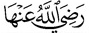 الجواب:على أنَّ المرأة في الإسلام لها دورٌ كالرجل حتى في حالات الشدة كالجهاد، ولا ينبغي للقيادة الحكيمة أن تتجاهلها.نشاط بيتي / ص 58عقد الصلح ملزمٌ للطرفين بيِّن ذلك من خلال قصة أبي جندل بن سهيل بن عمرو، حينما جاء فاراً بدينه إلى المسلمين بعد كتابة الصلح مباشرةً.الجواب : قصة أبي جندل هي: جَاءَ مُسْلِمًا فَبَيْنَمَا هُمْ كَذَلِكَ إِذْ دَخَلَ أَبُو جَنْدَلِ بْنُ سُهَيْلِ بْنِ عَمْرٍو يَرْسُفُ فِي قُيُودِهِ وَقَدْ خَرَجَ مِنْ أَسْفَلِ مَكَّةَ حَتَّى رَمَى بِنَفْسِهِ بَيْنَ أَظْهُرِ الْمُسْلِمِينَ فَقَالَ سُهَيْلٌ هَذَا يَا مُحَمَّدُ أَوَّلُ مَا أُقَاضِيكَ عَلَيْهِ أَنْ تَرُدَّهُ إِلَيَّ فَقَالَ النَّبِيُّ صلى الله عليه وسلم إِنَّا لَمْ نَقْضِ الْكِتَابَ بَعْدُ قَالَ فَوَاللَّهِ إِذًا لَمْ أُصَالِحْكَ عَلَى شَيْءٍ أَبَدًا قَالَ النَّبِيُّ صلى الله عليه وسلم فَأَجِزْهُ لِي قَالَ مَا أَنَا بِمُجِيزِهِ لَكَ قَالَ بَلَى فَافْعَلْ قَالَ مَا أَنَا بِفَاعِلٍ قَالَ مِكْرَزٌ بَلْ قَدْ أَجَزْنَاهُ لَكَ قَالَ أَبُو جَنْدَلٍ أَيْ مَعْشَرَ الْمُسْلِمِينَ أُرَدُّ إِلَى الْمُشْرِكِينَ وَقَدْ جِئْتُ مُسْلِمًا أَلاَ تَرَوْنَ مَا قَدْ لَقِيتُ ، وَكَانَ قَدْ عُذِّبَ عَذَابًا شَدِيدًا فِي اللهِ، فقال رسول الله لأبى جندل :« أبا جندل اصبر واحتسب فإن الله جاعل لك ولمن معك من المستضعفين فرجا ومخرجا إنا قد صالحنا هؤلاء القوم وجرى بيننا وبينهم العهد وإنا لا نغدر » صحيح البخاري ، كتاب الشروط، باب الشروط في الجهاد.الدرساختبر معلوماتك / ص 63فتح خيبر(دروس وعبر)1ـ ما سبب فتح خيبر؟ الجواب: أراد أن يؤمن المدينة المنورةمن كل الأعداء الذين كانوا يتربصون بها، ولما كان يهود خيبر هم الذين حرضوا الأحزاب ضد المسلمين توجَّهالنبيِّلكسر شوكتهم.2ـ ماذا عمل النبي  لمفاجأة يهود خيبر؟   الجواب: اتسمت خطة النبيُّ  إلى خيبر بالسريَّة والسرعة، كي يفاجئهم قبل أن يستعدوا للقتال، وسار النبيُّ  بجيشه في وادي الرجيع بين خيبر وغطفان.3ـ اذكر ثلاث نتائجَ لغزوة خيبر.الجواب:1ـ جاءت باقي القبائلُ اليهودية في الجزيرة العربية مستسلمة، كيهود فدك، وتيماء، ووادي القرى.2ـ زيادة هيبة المسلمين في داخل الجزيرة العربية وخارجها.3ـ حصل المسلمون على غنائم كثيرة، وصار لهم موردٌ ماليٌّ من زراعة أرض خيبر.4ـ ضع إشارة ( √ ) أمام العبارة الصحيحة، وإشارة ( × ) أمام العبارة الخطأ، فيما يأتي: الجواب:1ـ (×) كان فتح خيبر سبباً في هروب القبائل اليهودية الأخرى في الجزيرة العربية.2ـ (√) المسلون يستفيدون بما عند غيرهم من علوم.3ـ (×) رفض النبيُّ  طلب يهود خيبر المصالحة على إبقائهم على زراعة الأرض. 4-( √ ) المسلم يحرص على دعوة الناس إلى الخير وهدايتهم إلى الطريق المستقيم.الدرسالأنشطة وحلولهافتح خيبر(دروس وعبر)فكر / ص 61:قال الله تعالى عن اليهود: " لا يُقَاتِلُونَكُمْ جَمِيعًا إِلاَّ فِي قُرًى مُحَصَّنَةٍ أَوْ مِنْ وَرَاءِ جُدُرٍ" (الحشر:14)، ما دلالة احتماء اليهود بالحصون والجُدُر؟الجواب:1ـ أنَّ اليهود جبناء لا يستطيعون القتال وجها لوجه.2ـ أنَّ اليهود يحبون الحياة ولا يتركونها بسهولة.ناقش / ص 61:الإسلام جاء لهداية الناس وليس لحربهم، ناقش ذلك.الجواب:مع أنَّ المسلمين دخلوا في قتال ومعارك كثيرة إلا أنهم لا يقصدون ذلك الحرب وإراقة الدماء قدر ما يهدفون إلى إخراج الناس من ظلمات الكفر، فهم لا يقاتلون إلا من رفع السلاح بوجههم، ومن منعهم تبليغ دين الله تعالى.فكر / ص 63:بعد فتح خيبر أرسل النبيُّ  عمرو بن مسعود الثقفيَّ  وغيلان بن سلمة  إلى اليمن لتعلُّمِ صناعة المنجنيق. ما الدرس الذي تستفيده من ذلك؟الجواب:أنَّ المسلمين حريصون على تطوير وسائلهم، وليسوا منغلقين على أنفسهم، بل هم يستفيدون من الوسائل العلمية والتكنولوجية الموجودة في أيدي أعدائهم، وأن ذلك لا يعدُّ من التبعية والتقليد الأعمى.الدرسالأنشطة وحلولهاالتلاوة والتجويد(حالات ترقيق الراء فيها أولى من تفخيمها)أتدرب / ص 64أتدرَّب على نطق الراء مفخمةً ومرقّقة في المواضع الآتية:"وَالْفَجْرِ (1) وَلَيَالٍ عَشْرٍ (2) وَالشَّفْعِ وَالْوَتْرِ (3) وَاللَّيْلِ إِذَا يَسْرِ (4) هَلْ فِي ذَلِكَ قَسَمٌ لِذِي حِجْرٍ (5) أَلَمْ تَرَ كَيْفَ فَعَلَ رَبُّكَ بِعَادٍ (6) إِرَمَ ذَاتِ الْعِمَادِ"(الفجر:1-7)الجواب:في جميع هذه المواضع حرف الراء مرقق في حالة الوصل:"وَالْفَجْرِ" ، "حِجْرٍ"، "وَالْوَتْرِ"،"يَسْرِ"،"عَشْرٍ "وفي جميع هذه المواضع حرفالراء مفخم:"إِرَمَ "،" رَبُّكَ " ، " تَرَ "أقوم تعلمي وأدائي / ص 661ـ أستخرج من سورة يوسف عليه السلام ثلاثة مواضع تفخم فيها  الراء." سَنُرَاوِدُ" ، رَجَعُوا" ، " أُرْسِلَهُ "التلاوة البيتية / ص 672- أستخرج من الآيات ( 71 ـ 89) من سورة يونس ثلاثةمواضعتُرققُ فيها الراء." أَجْرِيَ " ، " فِرْعَوْنَ " ، " الْكِبْرِيَاءُ "الدرسالأنشطة واختبر معلوماتكآداب الطريقفكر / ص 68:علام يدلُّحوار الصحابة لرسول الله  في شأن الجلوس على الطريقالجواب: دليل على رحمة النبي صلى الله عليه وسلم بأصحابه وشفقته عليهم إذ لم يشدد عليهم ويمنعهم بل تبادل معهم الحديث وتفهم  حالهم.استنتج/ ص 70:أمرين آخرين  يظهر فيهما الأذى على الطرقات في مجتمعك.الجواب: جلوس الشباب في طريق البناتإلقاء القاذورات من نوافذ السيارات.ناقش / ص 71:ناقش مع زملائك صوراً أخرى  تقدم فيها المساعدة للناس في الطريق.الجواب: مساعدة أماً تحمل طفلها بيدها وأمتعة بالأخرى........الأخذ بيد كفيف لقطع الشارع أو طفلاً صغيراً أو شيخاً كبيراً.ناقش / ص 72:يتجمع الناس عند حصول حادث سيارة مما يعيق عملية إسعاف المصابين، ناقش ذلك في ضوء الحديث الشريف.الجواب: هذا السلوك له أثر سيء على المريض وعلى عملية الإسعاف وإخلائه فقد يؤدي التجمع اللاضروري للناس إلى موت المريض لعدم قدرة رجال الدفاع المدني الوصول إليه في الوقت المناسب.نشاط ختامي / ص 72ما رأيك بالسلوك الظاهر في الصورة؟ صورة لطفل يحمل  حجرا أو شوكا ويزيله عن الطريق.الجواب: هذا من السلوكيات الإيجابية التي يتربى عليها أولاد المسلمين وحسن تربيتهم كما ينمي في الجيل حب الوطن والأرض والمحافظة على نظافتها واحترام عمال الوطن.اختبر معلوماتك / ص 73من حقوق  الطريق كف الأذى، وضح ذلك؟الجواب: بعدم التعرض لأحد بالأذى، إما بالْقَوْل كوصفهم  بكلام غير لائق، أوَ بالْفِعْل ويشمل ذلك: إلحاق الضرر بالمارة، كتضييق الطريق عليهم، أو بالاعتداء على الأرصفة من قبل الباعة، أو باستغلال الطريق العام في المناسبات الخاصة، أو بإلقاء القاذورات والنفايات في غير أماكنها المخصصة لها، وعُدَّ كف الأذى  عن الطريق من أنفع الأعمال التي يتقرب بها المسلم إلى الله عز وجل فعن  أبي بَرْزَةَ ، قَالَ: قُلْتُ: يَا نَبِيَّ اللهِ عَلِّمْنِي شَيْئًا أَنْتَفِعُ بِهِ، قَالَ: «اعْزِلِ الْأَذَى، عَنْ طَرِيقِ الْمُسْلِمِينَ" ما حكمُ ردِّ السلام، ادعم إجابتك بدليل شرعي؟الجواب: واجب، قال الله تعالى:" وَإِذَا حُيِّيتُمْ بِتَحِيَّةٍ فَحَيُّوا بِأَحْسَنَ مِنْهَا أَوْ رُدُّوهَا إِنَّ اللَّهَ كَانَ عَلَى كُلِّ شَيْءٍ حَسِيبًا علل ما يأتي:نهي الرسول  عن الجلوس في الطرقات.الجواب: لأنه مظنة للوقوع في الإثم.الأمر بغض البصر في حال الجلوس في الطريق.الجواب: لما   يترتب على إطلاق البصر من آثار كثيرة ،  منها  النظر إلى ما لا يحل، و إلى ما يؤذي الناس.ما رأيك في المواقف الآتية:طلب منك زميلك الجلوس على قارعة الطريق لرؤية المارة.الجواب: لا أُجيبه إلى ذلك، وأُبين له أن الطريق حق لنا وللآخرين. مرَّ والدك بالقرب من عامل للوطن فسلم عليه.الجواب: احترم هذا الفعل من أبي وأقدره.         ج- قام أخوك بإلقاء النفايات من نافذة السيارة في الطريق العام.الجواب: أنصحه بعدم فعل ذلك لأن فيه إيذاء للآخرين والإساءة إلى الطريق .د- دعا صديقك الجالسين في الطريق إلى الصلاة جماعة.الجواب: أبادر وأُلبي الدعوة لنيل الأجر والثواب من الله تعالى وأُحيي هذا الموقف من صديقي لتذكيره لنا بالخير.هـ- بادر شقيقك وهو جالس على الطريق إلى مساعدة رجلٍ كبير في السن ليقطع الشارع.الجواب: أشكر له هذا الفعل وأُقدم له هدية كمكافأة  وتعزيز لفعله.الدرساختبر معلوماتك / ص 80اهتمام الإسلام بالبيئة1ـ بيِّن مفهوم البيئة؟الجواب: المحيط الذي تعيش فيه جميع الكائنات الحية، من إنسان وحيوان ونبات، وهواء ومباني وطرقات، وغيرها.2ـ اذكر ثلاثة طرق سلكها الإسلام للمحافظة على البيئة.الجواب:أ- الحرص على بقاء مكونات البيئية صالحة، لأن استمرار حياة الإنسان قائم عليها.ب- تعزيز الحس الجَمَالي لدى الإنسان، قال رسول الله :"إن الله جميل يحب الجمال".ج- التوازن والاعتدال في استهلاك الموارد البيئية، وجاء من خلال النهي عن الإفساد، وعن الإسراف.3ـ هات دليلاً شرعياً على العناية بكلِّ ما يأتي:    أ ـ الثروة النباتية :    الجواب: قال رسول الله:" ما مِن مُسلمٍ يغرس غَرْسًا، أو يزرع زرعًا، فيأكل منه طيرٌ، أو إنسانٌ، أو بهيمةٌ، إلاَّ كان له به صدقة"   ب ـ النظافة العامة:   الجواب:  قال الله تعالى:" وَلا تُفْسِدُوا فِي الأَرْضِ بَعْدَ إِصْلاحِهَا"   ج ـ الثروة الحيوانية  الجواب:  قال رسول الله  :" اتقوا الله في هذه البهائم، فاركبوها صالحة وكلوها صالحة".4ـ ما الحكمة مِن النهي عن كل مما يأتي:   أـ تلويث مكونات البيئة.الجواب: 1ـ لأنَّ مكونات أمانةً على الإنسان المحافظة عليها.          2ـ لأنَّ أي إخلال في مكوناتها يحدث خلالاً يضر بمن يعيش فيها.   ب ـ الإسراف في استخدام الموارد. الجواب: لأنَّ الاستخدام الجائر للموارد يضرُّ بهذا التوازن، وهو ما نهى عنه الله تعالى بقوله: "وَكُلُوا وَاشْرَبُوا وَلا تُسْرِفُوا إِنَّهُ لا يُحِبُّ الْمُسْرِفِينَ" (الأعراف:31).5ـ بيِّن السلوك الصحيح من السلوك الخطأ في المواقف الآتية:أـ    (×) قام بعض الطلاب بإتلاف مقاعد المدرسة.ب ـ (×) فتح مواطنون المياه العادمة على السدود والأنهار.ج ـ (√) علقت المؤسسات العامة على جدرانها لوحات مكتوبٌ عليها:( ممنوع التدخين).د ـ  (√) رأى صالحٌ آثار نار شواء مشتعلٍ تحت شجرة، فأطفائها.الدرسالأنشطة وحلولهااهتمام الإسلام بالبيئةفكر/ ص 75:اقترح حلاً لمشكلة النفايات المنزلية اليومية وتراكمها أمام المنازل.الجواب:1ـ أن ينقل صاحب المنزل الذي يملك سيارة نفاياته بسيارته لأقرب حاوية.2ـ أن تضع البلدية برنامجاً يتم فيه تحديد مواعيد مرور سيارة النفايات أمام منازلهم.فكر / ص 76التدخين من أكثر الملوثات المحيطة بالإنسان انتشاراً، فكِّر مع زملائك في كيفية التخلص من هذه العادة السيئة.الجواب:1ـ شغل النفس بأمور أخرى وواجبات عدة.2ـ استعمال بدائل ملهية للفم.3ـ الإكثار من الصيام.فكر / ص 77:ما التصرف السليم إذا شاهدت (خط ماء) مكسوراً والمياه تتدفق منها؟الجواب:1ـ محاولة صيانتها ما أمكن.2ـ وضع تحذير عندها حتى لا يتم العبث بها.3ـ إبلاغ الجهات المعنية عنها.اقترح / ص 79:الصورة الأولى: القام بجمع النفايات، واتلافها بالطرق الصحيحة.الصورة الثانية: عدم فتح صنبور الماء كاملاً.الصورة الثالثة: النهي عن قطع الأشجار الحرجية.الصورة الرابعة: التخلص مِن دخان المصانع بالطرق السليمة، وإنشاء المصانع بعيداً عن التجمعات السكانية.الدرساختبر معلوماتك / ص 85سورة الحجرات( 11- 13)المحافظة على حرمات المسلمين1ـ الأصل بالعلاقة بين المسلمين أنها تقوم على المحبة والألفة، وضح ذلك.الجواب: تقوم العلاقة بين المؤمنين على الأخوة والمحبة والمساواة، فلا يعاملُ أحدٌ منهم أخاه باستعلاء، ولا يعتدي عليه بكلمة أو بفعل، وجعل الإسلامُ ذلك محرماً بينهم، قال رسول الله :"الْمُسْلِمُ أَخُو الْمُسْلِمِ، لا يَظْلِمُهُ وَلا يَخْذُلُهُ، وَلا يَحْقِرُهُ، التَّقْوَى هَاهُنَا، يُشِيرُ إِلَى صَدْرِهِ ثَلاثَ مَرَّاتٍ، بِحَسْبِ امْرِئٍ مِنَ الشَّرِّ أَنْ يَحْقِرَ أَخَاهُ الْمُسْلِمَ، كُلُّ الْمُسْلِمِ عَلَى الْمُسْلِمِ حَرَامٌ: دَمُهُ وَمَالُهُ وَعِرْضُهُ".2ـ اذكر ثلاثة تصرفات تضرُّ بكرامة الإنسان، تناولتها الآيات.الجواب: 1ـ السخرية من بعضهم بعضاً.           2ـ التنادي بالألقاب المسيئة لصاحبها.           3ـ الظن السيئ ببعضهم بعضاً.3ـ ما الصورة التي عرضتها الآيات للغيبة؟الجواب: مشهدُ مَنْ ينتهكُ حرمةَ أخيه المسلم المَيتِ بأكل لحمه، لأنَّ الغائب لا يستطيع الدفاع عن نفسه كالميت.4ـ ما الحكمة مِن تحريم ما يأتي:أـ السخرية.  الجواب: لأنها اعتداءٌ على ما خصَّ الله تعالى بها هذا الإنسان من خصائص، فضلاً عما تسببه من الفتنة والعداوة بين الناس.ب ـ اللمز  الجواب: لما له من إفساد العلاقات بينهم، فضلاً عن أنَّ صاحب اللمز يعرِّض نفسه للمز الآخرين.ج ـ الظنُّ السيء.الجواب: لأنه تلويثٌ لقيمة المسلم، وقد يؤدي إلى بناء أحكام ظالمةٍ عليهبغير دليلٍ، لأنَّ الأصل بالإنسان أنه بريء من التهم.5ـ ما الآية التي تشير إلى كلٍّ من القِيَمِ الآتية:أ ـ لا أزكي نفسي ولا أقلل من شأن الآخرين. الجواب: قال تعالى:" يَا أَيُّهَا الَّذِينَ آمَنُوا لا يَسْخَرْ قَوْمٌ مِنْ قَوْمٍ عَسَى أَنْ يَكُونُوا خَيْرًا مِنْهُمْ وَلا نِسَاءٌ مِنْ نِسَاءٍ عَسَى أَنْ يَكُنَّ خَيْرًا"ب ـ لا أتتبع عورات الناس. الجواب: قال تعالى:" يَا أَيُّهَا الَّذِينَ آمَنُوا اجْتَنِبُوا كَثِيرًا مِنَ الظَّنِّ إِنَّ بَعْضَ الظَّنِّ إِثْمٌ وَلا تَجَسَّسُوا"ج ـ لا أعيِّر أحداً بذنب ارتكبه ثم تاب عنه.  الجواب: قال تعالى:" بِئْسَ الاسْمُ الْفُسُوقُ بَعْدَ الإِيمَانِ"6ـ هات موضعين من الآيات تكون الراء فيهما مفخمة.        الجواب: 1ـ في كلمة " لِتَعَارَفُوا"     2ـ " خبيرٌ" (في حالة الوصل)	الدرسالأنشطة وحلولهاسورة الحجرات( 11- 13)المحافظة على حرمات المسلمينفكر / ص 82: امتثال قوله تعالى:" ولا تلمزوا أنفسكم"يؤدي إلى وحدة المسلمين، وضح ذلك؟الجواب:لأنَّ الآية تخبر عن المجتمع المسلم أنه كنفس واحدة، فالمسلم لمَّا يعي أنه إذا أساء لأخيه المسلم فكأنما قد أساء لنفسه ابتداءً لأنَّ المسلمين كالجسد الواحد إذا اشتكى منه عضو تداعى له سائر الجسد بالحمى والسهر.فكر / ص 83:قال الله تعالى:" بِئْسَ الاسْمُ الْفُسُوقُ بَعْدَ الإِيمَانِ"، هذه الآيةُ تُحَذِّرُ من تعيير المسلم بذنب كان قد ارتكبه قبل توبته، ما دلالة ذلك؟الجواب:يدل على أن المسلمين بعد التوبة والإيمان سواء، فلا أحدٌ أفضل من الآخر، فعلى المسلمين أن يتوقفوا عن تعيير المسلم على الخطأ الذي ارتكبه قبل اهتدائه، أو عن معصية فعلها في حياته، فلا يقلل الناس من شأنه لذلك العيب، بل عليهم أن يسامحوه ويغيروا نظرتهم إليه، لأن التوبة تمحو ما قبلها.تدبر / ص 84:قال رسول :"يا معشر من آمن بلسانِه ولم يدخلْ الإيمانُ قلبَه: لا تغتابوا المسلمين، ولا تتبعوا عوراتهم"، تدبر الحديث السابق، واستخرج منه أثر الغيبة والتجسس على الإيمان.الجواب:إن تتبع عورات المسلمين علامة من علامات النفاق، لأنه يلاقي أخاه بوجه مُحِبٍّ وأثناء غيابه يسيء إليه ويتتبع عوراته ليفضحه، فمن يفعل ذلك لم يكتمل إيمانه وإن صام وصلى وقام بالطاعات.نشاط بيتي / ص 84:ارجع إلى خُطبة النبيِّ  في حَجَّة الوداع، واستخرج منها الشواهدَ على حرمة التفاخر بين الناس على غير أساس التقوى.الجواب:قال رسول الله  : " يا أيها الناس ، ألا إن ربكم واحد ، وإن أباكم واحد ، ألا لا فضل لعربي على عجمي ، ولا لعجمي على عربي ، ولا أحمر على أسود ، ولا أسود على أحمر ، إلا بالتقوى ".الدرساختبر معلوماتك / ص 89التوبة1ـ ما معنى التوبة؟ هي الاعتراف بالذنب والإقلاع عنه، والندم على فعله، والعزم على عدم الرجوع إليه طاعة لله تعالى.2ـ علل:أ ـ التوبة سلوك ملازم للمسلم. ، لأنه قد يُخطئُ أو يُقصّر دون أن يشعر بذلك، أو يتهاونُ أو يَكْسَلُ عن طاعة، بل إنّ التوبة عبادة يمارسها المسلم تقرّباً إلى الله تعالى ويُؤجر عليها، لأنهاتسوقه إلىاستشعار مراقبة الله تعالى له، فيزداد بها إيماناً.ب ـ يبادر التائب إلى عمل الصالحات.حتى ينشغل بالطاعة عن المعصية، وحتى يُبدّل الله تعالى سيئاته حسنات.3ـ اذكر شرطين من شروط قبول التوبة.1ـ  اعترافالمذنب، واستعظامه لذنبه مهما كان صغيراً، والشعور بالندم على فعله.2ـ  طلب المغفرة من الله تعالى عما أذنب وفرَّط في جنب الله تعالى، والإقبال على الله تعالى بالقلب واللسان.4ـ هات مثالاً من قصص السابقين على التوبة.توبة إخوة يوسف عليه السلام:قام إخوة يوسف عليه السلام بإلقاء أخيهم يوسف في البئر وهوصغير، وقالوا لأبيهم يعقوب عليه السلام أنّ الذئب قد أكله، وبعد أن نجاه الله تعالى من كَربه، وصار وزيراً في مصر، وانكشف أمر إخوته وخطأهم معه،جاؤوا عندئذٍ أباهم معترفين له بذنبهم، وطلبوا منه أن يستغفر لهم ففعل، قال الله تعالى: "قَالُوا يَا أَبَانَا اسْتَغْفِرْ لَنَا ذُنُوبَنَا إِنَّا كُنَّا خَاطِئِينَ (97) قَالَ سَوْفَ أَسْتَغْفِرُ لَكُمْ رَبِّي إِنَّهُ هُوَ الْغَفُورُ الرَّحِيمُ"(يوسف:97،98).5ـ كيف يتوب كل من:أـ تارك الصلاة. يندم ويعترف بذنبه ويلتزم بالصلاة ويُكثر من النوافل.ب ـ  شخص عقّ والديه. يُرضيهما ويطلب منهما المسامحة والصفح.ج ـ شخص تكرّر منه الوقوع في الذنب. يستغفر في كلّ مرة ويتوب ويبتعد عن البيئة التي تُكرّر فيها المعصية.د ـ  موظف يأخذ الرشوة من المراجعين. يُعيد ما أخذ من الناس ويُخلص في عمله.الدرسالأنشطة وحلولهافتح خيبر(دروس وعبر)فكر/ ص 87:كيف يكون حال الإنسان لو كان باب التوبة مغلقاً؟ ييأس الناس وينتشر الظلم والفساد في الأرض.ناقش / ص 87:أنكر شخص مبلغاً من المال اقترضه ثم تاب، ناقش زملائك في كيفية توبته.يستغفر الله تعالى، ويُعيد ما اقترضه، ويعتذر ولا يعود إلى مثلها.نشاط بيتي / ص 89:اتل سورة التوبة،واستخرج منها قصة الثلاثة الذين تخلفوا عن تبوك وقُصَّها على زملائك في الصفوَعَلَى الثَّلَاثَةِ الَّذِينَ خُلِّفُوا حَتَّى إِذَا ضَاقَتْ عَلَيْهِمُ الْأَرْضُ بِمَا رَحُبَتْ وَضَاقَتْ عَلَيْهِمْ أَنْفُسُهُمْ وَظَنُّوا أَنْ لَا مَلْجَأَ مِنَ اللَّهِ إِلَّا إِلَيْهِ ثُمَّ تَابَ عَلَيْهِمْ لِيَتُوبُوا إِنَّ اللَّهَ هُوَ التَّوَّابُ الرَّحِيمُ [التوبة/118].الدرسالأنشطة وحلولهاالتلاوة والتجويد( تطبيقات على أحكام الراء) (1)أقوم تعلمي وأدائي/ ص 92:ـ   أُصنف الكلمات الآتية حسب حال الراء فيها تفخيماً أو ترقيقاً:1(مُتَفَرِّقَةٍ، رَحْلِ، لَسَارِقُونَ، الأَرْضِ، اسْتَخْرَجَهَا، نَرْفَعُ دَرَجَاتٍ، يَسْرِقْ، ارْجِعُوا)2ـأُبيِّن حال الراء من حيث التفخيم أو الترقيق في الكلمات الآتية وصلاً ووقفاً:"أَكْثَرَ"( مفخم وصلاً ووقفاً)، "الْعِيرُ " (مفخم وصلاً ومرققٌ وقفاً)،"بَعِيرٍ" (مرقق وصلاً ووقفاً)،" شَرٌّ " (مفخم وصلاً ووقفاً)، " خَيْرُ "(مفخم وصلاً ومرقق وقفاً).التلاوة البيتية / ص 92ـ أنطق مواضع تفخيم وترقيق الراء الآتية جيداً."وَتَذْكِيرِي" (مرقق)، "أَمْرَكُمْ"(مفخم)،" وَشُرَكَاءَكُمْ"(مفخم)، "الْمُنْذَرِينَ"(مرقق)، "الْكِبْرِيَاءُ"(مرقق)، "سَاحِرٍ"(مرقق)، "الْمُسْرِفِينَ"(مرقق)، "الأَرْضِ"(مفخم)، "لَسِحْرٌ"(مرقق وقفاً ، ومفخم وصلاً)الدرساختبر معلوماتك / ص 96نبي الله يونس عليه السلام1ـ إلى ماذا دعا الرسل جميعاً؟ إلى توحيد الله عزّ وجل وعبادته وطاعته.2ـ لماذا قرّر يونس عليه السلام الخروج من نينوى؟بعد إصرار قومه على الكفر غضب يونس عليه السلام منهم، لأنهم لم يستجيبوا لدعوته، ورحل عنهم قاطعاً الأمل من إيمانهم.3ـ وضح التغيُّر الذي حدث في موقف قوم يونس عليه السلام من دعوته. أدركوا أنّ يونس عليه السلام كان صادقاً في إنذارهم،وعادوا إلى الحقِّ فآمنوا وصدّقوا وندموا وتابوا عسى الله تعالى أن يغفرَ عنهم.4ـ أضع دائرة حولرمز الإجابة الصحيحة:1ـ المُلَقّب بذي النون هو النبيُّ عليه السلام :دـ يونس 2ـ الشجرة التي كان سيدنا يونس عليه السلام يستظل بها ويأكل منها هي:ب- اليقطين.3ـ  كان مصير قوم يونس عليه السلام:أ ـ النجاة من العذاب بعد إيمانهم.    الدرسالأنشطة وحلولهافتح خيبر(دروس وعبر)ناقش / ص 93:العلاقة بين رسالات الأنبياء والرسل عليهم الصلاة والسلام مِن خلال الآية الآيتين الكريمتين.جميع الأنبياء والرسل عليهم الصلاة والسلام دعوا مِن خلال رسالاتهم إلى دين واحد هو دين الإسلام، فكلهم دعوا إلى عقيدة واحدة، وجميعهم أوحى الله تعالى إليه برسالته.ناقش / ص 94:قالرَسُولَ :" ألا أخبركم بشيء إذا نزل برجل منكم كرب أو بلاء من بلايا الدنيا دعا به يفرج عنه.فقيل له : بلى. فقال : دعاء ذي النون(يونس عليه السلام):" لا إله إلا أنت سبحانك إني كنت من الظالمين"، ناقش زملاءك في أثر الدعاءعلى تفريج الكرب، في ضوء الحديث الشريف.كان يونس يُسبّح ربه ويدعوه وهو في بطن والمؤمن يقتدي بالأنبياء فينشغل بالذكر دائماً حتى يبقى فرج الله تعالى قريباً.نشاط بيتي / ص 95:لخًصبأسلوبك قصّة يونس عليه السلام مع قومه، وقارن بين موقف قومه من دعوته وبين موقفالأقوام الآخرين من دعوة أنبيائهم.دعا يونس عليه السلام قومه إلى الإسلام فلم يستجيبوا له وتردّدوا فتركهم غاضباً منهم وركب في السفينة فألقاه أصحاب السفينة في البحر فأنجاه الله تعالى من الغرق، أما قومه فقد راجعوا أنفسهم بعده فتابوا واستغفروا وآمنوا فنجّاهم الله تعالى من العذاب.أما أقوام الأنبياء فقد كفروا وكذّبوا فأتاهم العذاب ونجى الله تعالى الأنبياء عليهم السلام وأقوامهم.الدرساختبر معلوماتك / ص 100الإجارة ما معنى الإجارة ؟الجواب: عقد بين طرفين يقدم أحدهما للآخر منفعة مشروعة , مقابل أجر معلوم.هات دليلا على مشروعية الإجارة؟الجواب:قال تعالى: "قَالَتْ إِحْدَاهُمَا يَا أَبَتِ اسْتَأْجِرْهُ إِنَّ خَيْرَ مَنِ اسْتَأْجَرْتَ الْقَوِيُّ الأَمِينُ" (القصص: 26). استأجر النبي  رجلا من قريش ليدله على طريق الهجرة من مكة إلى المدينة المنورة.بين الحكمة من مشروعية الإجارة؟الجواب: وشرعت الإجارة للتيسير على الناس ورفع الحرج والمشقة عنهم ، ولتوفير سبل الرزق والمعاش لهم، فالناس يحتاج بعضهم بعضا لقضاء حوائجهم، فالطبيب يحتاج إلى السائق، والمعلم يحتاج إلى الحداد، وغير ذلك. بيّن الحكم الشرعي في المواقف الآتية، بوضع عبارة (يصح) أمام التصرف الصحيح، وعبارة (لا يصح) أمام التصرف الخطأ:أ ـ   (لا يصح) رفض المؤجر تسليم الأرض المؤجرة لحسام مع أنه دفع الأجرة له.ب ـ (لا يصح) استأجر أحمد بيتا للسكنى فجعله مخبزاً.جـ ـ (يصح) دفع عمرو أجرة المحل الذي استأجره من سعيد حسب اتفاقهما. د ـ   (لا يصح) استقدم  صاحب مصنع عمالا من بلدهم  للعمل معه و اتفق معهم على أجر معين ، وبعد مباشرتهم العمل نقص من أجورهم.هـ ـ (يصح) وثق زيد عقد المكتب الذي استأجره مِن سعيد.و ـ  (لا يصح) أمرتامرأة خادمتها  بعمل فوق طاقتها.5 ـ صنف الأمثلة الآتية إلى إجارة على منفعة أو إجارة على عمل:أ ـ استأجر خالد عاملا فنيا لإصلاح سيارته.ب ـ استأجر المدير حافلة لطلبة الصف التاسع لزيارة دار المسنين.ج ـ استأجرت فاطمة خادمة لتنظيف البيت .د ـ استأجر سعيد محاسباً لتدقيق حساباته.هـ ـ استأجر محمود خلاطة إسمنت لبناء سور.الدرسالأنشطة وحلولهاالإجارةفكر / ص 98: مع زملائك بالأساليب التي يُعَامَل بها الخدم، وفق توجيهات النبي صلى الله عليه وسلم.عدم التعالي عليهم بل اطعامهم مما يأكل وإلباسهم مما يلبس وعدم تكليفهم ما لا يُطيقون، وإذا كلفوهم بعمل يصعب عليهم القيام به وحدهم ان يُساعدوهم.نشاطختامي / ص 99:أعط أمثلة من واقع حياتك العملية على الإجارة.الجواب: استئجارالثتاب، ومستودع لتخزين البضائع، وماكنة خياطة لحياكة الثياب، واستئجار النجار لإصلاح الخشب، ، والمزارع لزراعة الأشجار ، والمعلم لتعليم القراءة والكتابة،والعامل لتنظيف الشركة أو السيارة.نشاط بيتي/ ص 99:يُترك للطالب ليملأه في بيته.الدرسالأنشطة وحلولهاالتلاوة والتجويد( تطبيقات على أحكام الراء) (2)أقوم تعلمي وأدائي / ص 103:1ـ أُفرِّق بين أحوال الراء من حيث التفخيمُ أو الترقيقُ في الكلمات الآتية:"الْقَرْيَةَ" ( مفخم)، "الْكَافِرُونَ" ( مفخم)، "تَثْرِيبَ" ( مرقق)، "أَرْحَمُ الرَّاحِمِينَ"( مفخم)، "بَصِيرًا"( مفخم).ـ أنطق الراء جيداً الكلمات الآتية: 2أَمْرًا( مفخم)، فَصَبْرٌ( مفخم)، حَرَضًا( مفخم)، الضُّرُّ( مفخم)،رِيحَ(مرقق).3ـ أُبيّن حال الراء تفخيماً وترقيقاً، حال الوصل والوقف في الكلمات الآتية:وَيَصْبِرْ( مرقق )، يَغْفِرُ (مفخم وصلاً، ومرقق وقفاً)،الْبَشِيرُ ( مرقق وقفاً، ومفخم وصلاً).التلاوة البيتية / ص 103ـ أستخرجُ مثالاً واحداً على كلٍّ مما يأتي:راء مرققة. " الرِّيح"راء مفخمة. " أَرْسَلنا "راء مرققة حال الوصل ومفخمة حال الوقف عليها. " صَبَّارٍشكُورٍ"الدرسالأنشطة واختبر معلوماتكالسُّنة الحسنة والسُّنة السيئةاستخرج / ص 104: من الحديث الشريف الكلمة الدالة على معنى الإثم.الجواب: السنة السيئة.نشاط / ص 105:تحدث عن مبادرة لفعل الخير سمعت بها .الجواب: يُترك للطالب مثل ان يقول: قام بعض شباب البلدة بتنظيف الشوارع وكنسها.نشاط ختامي / ص 106:ما رأيك بنشر الصور والكلام المسيء للآداب العامة عبر وسائل التواصلالاجتماعي.الجواب: هذه السلوكيات من السنن السيئة التي استحدثها الشباب المنحرف داخل المجتمع فعلينا جميعاً مقاطعة مثل هذه السلوكيات ونصح الآخرين بالبعد عنها.أختبر معلوماتك / ص 107:ما الفكرة الأساسية التي يتضمنها الحديث الشريف؟الجواب: فعل الخير والدعوة إليه وأن يكون المسلم قدوة لغيره في ذلك.ما معنى السنة الحسنة؟الجواب: هي كل عمل أو طريقةترضي الله تعالى يتَّبِعُها الناس.لِمَ يتحمل الإنسان إثم من تبعه بالعمل السيء؟الجواب: لأنه الأصل في فعلها والناس له تبع، وهو شجعهم عليها بفعله لها.هات مثالا على السنة الحسنة والسنة السيئة؟السنة الحسنة:التبرع ببناء المدارس  ودور الأيتام والمستشفيات.السنة السيئة: فتح النوادي الليلة وما ينتج عنها من نشر للرذيلة وقتل للفضيلة.صنف المواقف الآتية إلى سنة حسنة أو سنة سيئة:أ ـ قام طالب بتقديم سيجارة لصديقه.سنة سيئة.ب ـ أطلق جارك عدة عيارات نارية فرحا بقدوم ابنه من السفر.سنة سيئة.ج ـ قام والدك بعمل وليمة دعا إليها الفقراء في حيك.سنة حسنة.الدرساختبر معلوماتك / ص 110الوديعة1ـ ما معنى الوديعة ؟الجواب: الشيء الذي يضعه صاحبه عند غيره أمانة ليحفظه له دون مقابل ،ثمَّ يردُّه إليه عند طلبه.2ـ هات دليلا على مشروعية الوديعة؟الجواب: كانت قريش تحفظودائعهاعندرسول الله ، وعندماأرادالهجرة إلى المدينة المنورة،كَّلفعلياًبنأبيطالب بردالودائعإلىأهلها3ـ أكمل الفراغ بما يناسبه في العبارات الآتية:أـ حكمة مشروعية الوديعة هي:الجواب: لقضاء حوائج الناس وتقديم العون لهمب ـ ينتهي عقد الوديعة بـ :الجواب:  1ـ طلب صاحب الوديعة وديعته.2ـ إعادة الوديعة إلى صاحبها.3. وفاة أحد الطرفين.4ـ بين الحكم الشرعي في الحالات الآتية:أ ـ أودع محمد كتابه عند زيد، فقصر في حفظه فتلف .الجواب: عليه ضمانه لكونه قصر في حفظه. ب ـ خاف محمد على الوديعة التي عنده،فردها إلى صاحبها.الجواب: تصرفه صحيح، ومن حق المودع عنده رد الوديعة إلى صاحبها إذا خشي عليها من الضياع أو التلف.د- حفظت خديجة خاتم عائشة في مكان آمن مع أموالها، فسُرقت جميعها.الجواب: لا تضمن خديجة الخاتم لآنه هلك بدون تعد أو تقصير منها.الدرسالأنشطة وحلولهاالوديعةفكر / ص 108:حفظ قريش أموالها عند رسول الله ،رغم عداوتهم له.الجواب: لأنّه اشتهر صلى الله عليه وسلم بالأمانة، والأمين يثق به كل من المسلم والكافر.فكر / ص 108:يطلق الناس على الوديعة لفظ الأمانة، لماذا ؟الجواب: لآن الأمانة لفظ عام يشمل كل ما ائتمن الانسان عليه، وفي الوديعة أؤتمن على أموال الناس، وهي جزء من الأمانة.تأمل / ص 109:المسألتين الآتيتين، وبين حكمها:اودع زيد ساعته عند سعيد، فلبسها بإذنٍ مِن زيد.الجواب: تصرف سعيد صحيح؛ لأن زيد أذن له بذلك.طلب عمرٌو وديعته مِن زميله فأنكرها.الجواب: تصرف زميل عمرو حرام، لأنه لم يحفظ الأمانة.نشاطبيتي/ ص 110:استعن بأحد تفاسير القرآن الكريم لبيان سبب نزول قوله تعالى: "إِنَّاللَّهَيَأْمُرُكُمْأَنْتُؤَدُّواالْأَمَانَاتِإِلَىأَهْلِهَا"(النساء: 58).الجواب:نزلت في عثمان بن طلحة، كان سادن الكعبة ، فلما دخل النبي - صلى الله عليه وسلم - مكة يوم الفتح ، أغلق عثمان باب البيت وصعد السطح ، فطلب رسول الله - صلى الله عليه وسلم - المفتاح ، فقيل : إنه مع عثمان ، فطلب منه فأبى ، وقال : لو علمت أنه رسول الله لما منعته المفتاح ، فلوى علي بن أبي طالب يده وأخذ منه المفتاح وفتح الباب ، فدخل رسول الله - صلى الله عليه وسلم - البيت وصلى فيه ركعتين ، فلما خرج سأله العباس أن يعطيه المفتاح ليجمع له بين السقاية والسدانة فأنزل الله تعالى هذه الآية ، فأمر رسول الله - صلى الله عليه وسلم - عليا أن يرد المفتاح إلى عثمان ويعتذر إليه ، ففعل ذلك علي ، فقال له عثمان : يا علي أكرهت وآذيت ثم جئت ترفق ! فقال : لقد أنزل الله تعالى في شأنك ، وقرأ عليه هذه الآية ، فقال عثمان : أشهد أن محمدا رسول الله ، وأسلم ، فجاء جبريل - عليه السلام - فقال : ما دام هذا البيت فإن المفتاح والسدانة في أولاد عثمان . وهو اليوم في أيديهم .الدرساختبر معلوماتك / ص 115سورة الحجرات( 14- 18)الإيمانُ الصادقُ1ـ ما سبب نزول قوله تعالى: " يَمُنُّونَ عَلَيْكَ أَنْ أَسْلَمُوا قُلْ لا تَمُنُّوا عَلَيَّ إِسْلامَكُمْ"؟الجواب: قدِمَ وفد بني أسد إلى رسول الله  مؤمنين، وأخذوا يمنون عليه أنهم آمنوا دون قتاله، بقولهم: " إننا لم نقاتلك، وأتيناك بالمال والعيال"، فأنزل الله تعالى الآية.2ـ علل ما يأتي:أ ـ لا يكفي بأن يظهر المسلم شعائر الإسلام حتى يكون مؤمناً.الجواب: لأن الإيمان الصادق يكون بالإخلاص وبالعمل الصالح.ب ـ لا ينبغي للمسلم أن يَمُنَّ على اللهِ تعالى بالأعمال الصالحةِ.الجواب: لأنَّها واجبةٌ ، ولأنَّ نفْعَها يعودُ على المسلم في الدنيا وفي الآخرة، وأنَّه سبحانَه وتعالى هو صاحب الفضلِِ الأكبرِ والمِنَّةِ عليهم بأن هداهم للإيمان،ووفقهم إلى طاعتِه، فعليهم أن يشكروه على ذلك.3ـ تدبر قولَه تعالى :"وَاللَّهُ بَصِيرٌ بِمَا تَعْمَلُونَ"، وبيِّن أثرِ مراقبةِ الله تعالى في سلوك المسلم.  الجواب:          1ـ يكون مؤمناً صادقاً في إيمانه.2ـ يحرص علىشُكرِ اللهِ تعالى الذي هداه للإسلام.3ـ يستشعر مراقبة الله تعالى في حياته، فلا يعصيه.4ـ يكثر من الأعمال الصالحة لأنَّ نفعَها عائدٌ عَليه.4- في أحد المواضع الآتية تلفظ الراء مرققةً:الجواب: " بصيرٌ" عند الوقف عليها.الدرسالأنشطة وحلولهاسورة الحجرات( 14- 18)الإيمانُ الصادقُتذكر / ص 112:أتذكر الفرق بين الإيمان والإسلام من خلال حديث عمر بن الخطاب: قال بينما نحن عند رسول الله  إذجاء رجلٌ، فقال يا محمد: أخبرني عن الإسلام. فقال رسول الله : "الإسلام أن تشهد أن لا إله إلا الله وأن محمدا رسول الله، وتقيم الصلاة، وتؤتي الزكاة، وتصوم رمضان، وتحج البيت إن استطعت إليه سبيلاً". ثمَّ سأله عن الإيمان، فقال رسول الله :"أن تؤمن بالله، وملائكته، وكتبه، ورسله، واليوم الآخر، وتؤمن بالقدر خيره وشره".الجواب:أنَّ الإسلام يتصف بأعمال ظاهرة على الجوارح، وأما الإيمان هي أعمال قلبية يظهر أثرها فقط.أستخرج / ص 112:قال الله تعالى: " إِنَّمَا الْمُؤْمِنُونَ الَّذِينَ إِذَا ذُكِرَ اللَّهُ وَجِلَتْ قُلُوبُهُمْ وَإِذَا تُلِيَتْ عَلَيْهِمْ آيَاتُهُ زَادَتْهُمْ إِيمَانًا وَعَلَى رَبِّهِمْ يَتَوَكَّلُونَ (2) الَّذِينَ يُقِيمُونَ الصَّلاةَ وَمِمَّا رَزَقْنَاهُمْ يُنْفِقُونَ (3) أُولَئِكَ هُمُ الْمُؤْمِنُونَ حَقًّا لَهُمْ دَرَجَاتٌ عِنْدَ رَبِّهِمْ وَمَغْفِرَةٌ وَرِزْقٌ كَرِيمٌ (4)" الأنفال، ما علامات الإيمان التي ذكرتها الآيات السابقة؟الجواب:1ـ ارتعاش القلوب عند ذكر الله تعالى.2ـ تزداد طاعة المسلم عندما يذكر الله تعالى.3ـ يزيد من اعتماده على الله تعالى ويرضى بما قسمه الله تعالى له.4ـ يقيم الصلاة.5ـ يؤتي الزكاة.ناقش / ص 113:في ضوء العبارة القائلة: "الإيمان ما وقر في القلب وصدَّقه العمل"، ناقش زملاءك فيمن يدَّعي أنَّ الإيمان بالقلب فقط، ناقش ذلك.الجواب :حقاً أنَّ الإيمان بالقلب، لكنّه لا يكتمل إلا بفعل الطاعات الظاهرة، لأنَّ فعلها شاهدٌ على الإيمان، وأنَّ القيام بها بصدق دليلٌ على التزام أمر الله تعالى، حيث يقول:"يَا أَيُّهَا الَّذِينَ آمَنُوا ارْكَعُوا وَاسْجُدُوا وَاعْبُدُوا رَبَّكُمْ وَافْعَلُوا الْخَيْرَ لَعَلَّكُمْ تُفْلِحُونَ (77)"الحج.نشاط بيتي / ص 114:تدبر سورة الحجرات وحاول أن تجد العلاقة بين الأخلاق الواردة في السورة وبين خاتمتها.الجواب:1ـ إن الإيمان لا يكتمل إلا بالتزام الأخلاق العظيمة التي أرشدت إليها السورة.2ـ المسلم الذي يستشعر علم الله تعالى بأفعاله وأنه بصير بها، فإنه يحذر من الوقوع في الأفعال القبيحة التي نهت عنها آيات السورة. الدرسالنشطة واختبر معلوماتكالمسؤولية الاجتماعيةتأمل / ص 116:عبر بلغتك الخاصة عن المثل الذي ضربه النبي.يُترك اجابته للطالب.فكر / ص 117:قال الله تعالى:" كنْتُمْ خَيْرَ أُمَّةٍ أُخْرِجَتْ لِلنَّاسِ تَأْمُرُونَ بِالْمَعْرُوفِ وَتَنْهَوْنَ عَنِ الْمُنْكَرِ وَتُؤْمِنُونَ بِاللَّهِ"(آل عمران:110)، ما دلالة الآية الكريمة على مضمون الحديث الشريف.الجواب: يدلان على أهمية الأمر بالمعروف والنهي عن المنكر.استنتج / ص 118:الجواب: أنصح الأخرين إذا قاموا بمخالفة بالحُسنى.نشاط ختامي / ص 118:يشير الحديث الشريف إلى استخدام الرسول صلى الله عليه وسلم أساليب تعليمية لتقريب بعض المفاهيم، هاتِ أمثلة أُخرى على تلك الأساليب.الجواب: استخدام أسلوب الرسم على الأرض. ب- استخدام أسلوب الإشارة.أسلوب القصة.                   د- طرح السؤال.اختبر معلوماتك / ص 119:استنتج دلالة النصوص الآتية على المسؤولية الاجتماعية:قال الله تعالى:" كنْتُمْ خَيْرَ أُمَّةٍ أُخْرِجَتْ لِلنَّاسِ تَأْمُرُونَ بِالْمَعْرُوفِ وَتَنْهَوْنَ عَنِ الْمُنْكَرِ وَتُؤْمِنُونَ بِاللَّهِ "الجواب: المسلمون أمة متكافئة يشعر كل فرد بمسؤوليته تجاه إخوته وأمته فكان خير الناس.قال -:" مَا مِنْ قَوْمٍ يُعْمَلُ بَيْنَهُمْ بِالْمَعَاصِي هُمْ أَعَزُّ وَأَكْثَرُ مِمَّنْ يَعْمَلُهُ ثُمَّ لا يُغَيِّرُونَهُ إِلاَّ عَمَّهُمُ اللَّهُ عَزَّ وَجَلَّ بِعِقَابٍ»الجواب: لا يترك الأمر بالمعروف والنهي عن المنكر بحجة الحرية الشخصية فالكل مسؤول عن تغيير المنكر في مجتمعه ولا يسمح لأحد بإلحاق الضرر فيه.ما رأيك ما في المواقف الآتية:دعا  عمرو أصدقاءه  إلى حملة لتشجير حديقة المدرسة.الجواب: هذا شعور منهم  بمسؤوليتهم تجاه مدرستهم وأن لها عليهم حق المحافظة والاهتمام.قام إمام المسجد بالإصلاح بين  أخوين متخاصمين.الجواب: هذا من صور الأمر بالمعروف المأمور به المسلم لما له من أثر طيب على الأفراد في المجتمع ودعم وتوطيد للعلاقات الاجتماعية.نشر صديقك صوراً مسيئة عبر وسائل الاتصال الاجتماعي.الجواب: انصحه بالتراجع عن هذا السلوك وأنه ليس بخلق للمسلم ولأثره السيء على الأفراد ولما فيه من تشجيع على الرذيلة.الدرسالأنشطة وحلولهاالتلاوة والتجويد( تطبيقات على أحكام الراء) (3)أقوم تعلمي وأدائي / ص 122:1ـأنطق الكلمات القرآنية  الآتية نطقاً سليماً.رَبِّ( مفخم) – أَكْثَرُ( مفخم)–مُشْرِكُونَ( مرقق)- رِجَالاً( مرقق)- الأَرْضِ( مفخم) .2ـ   أبينسبب تفخيم  حرفالراء أوترقيقها:مِصْرَ :يفخم في حالة الوصل لأنه مفتوحٌ وصلاً ، وفي حال الوقف يفخم لأنه سبقه حرف استعلاءالْعَرْشِ: ساكن سبقه حرف مفتوحرُؤْيَايَ: لأنه مضمومٌأَجْرَ: في حال الوصل مفخمٌ لأنه مفتوح، وفي حال الوقف يسكنُ سكوناً عارضاً، وقبله حرف ساكن قبله حرف مفتوح.مُعْرِضُونَ :مرقق لأنه مكسورأَرْسَلْنَا :مفخم لأنه ساكنٌ ما قبله مفتوح.فَاطِرَ: في حالة الوصل مفخم لأنه مفتوح، وفي حالة الوقف يرقق لأنه سبقه حرفٌ ساكن.التلاوة البيتية / ص 122:أتلو الآيات الكريمة(24-52) من سورة إبراهيم عليه السلام وأستخرج منها كلمة فيها حرف:الدرساختبر معلوماتك / ص 126الوكالة1ـ ما مفهوم الوكالة ؟الجواب: عقد يفوض به شخصشخصا آخر للقيام عنه بعمل جائز معلوم.2. هات دليلا على مشروعية الوكالة؟الجواب: قال الله تعالى: "فَابْعَثُوا أَحَدَكُمْ بِوَرِقِكُمْ هَذِهِ إِلَى الْمَدِينَةِ فَلْيَنْظُرْ أَيُّهَا أَزْكَى طَعَامًا فَلْيَأْتِكُمْ بِرِزْقٍ مِنْهُ وَلْيَتَلَطَّفْ وَلا يُشْعِرَنَّ بِكُمْ أَحَدًا" ( الكهف: 19)، فقد وكَّل أصحاب الكهف أحدهم لشراء طعام لهم.وكلرسول الله عُرْوَةَ بنَ الجعد  أن يَشْتَرِي لَهُ بدينار شَاةً، فَاشْتَرَاها لَهُ.3. ما الحكمة من مشروعية الوكالة ؟الجواب: شُرعت الوكالة للتيسير على الناس وسد حاجاتهم ، رفعا للحرج عنهمفليس كل شخص يستطيع مباشرة أموره بنفسه لظروف خاصة به كالمرض أو السفر ونحو ذلك ،وقد لا تتوافر لديه الخبرة والمعرفة للقيام بعمل ما فيوكل غيره في ذلك، وهي من باب التعاون على البر والتقوى. 4.  أذكر ثلاث  حالات تنتهي بها الوكالة؟الجواب:1.بانتهاء مدة العقد2. إنجاز العمل الموكل فيه3. بموتأحد الطرفين.5. بيّن الحكم الشرعي في الحالات الآتية، بوضع عبارة (يصح) أمام التصرف الصحيح، وعبارة (لا يصح) أمام التصرف الخطأ: أ ـ    (يصح) وكل صالح عليّا أن يحج عن والده المتوفى.ب ـ (يصح) وكّل محمد صديقه باستئجار بيت له، فطلب منه أجرا على ذلك.جـ ـ (لا يصح) طلب أحمد من صديقه شراء سيارة معينة له، فاشتراها لنفسه.د-   (يصح) وكل مالك صديقه سعيداً بشراء أرض معينة بخمسين ألف، فاشتراها له بثمانية وأربعين، وأعاد له الباقي.الدرسالأنشطة وحلولهاالوكالةفكر/ ص 124:لا يصح أن توكِّل أحداً بالصلاة عنك. علل ذلك.الجواب: لأن التوكيل لا يكون في العبادات البدنية المحضة كالصلاة والصيام; لأنها تتعلق ببدن من هي عليه ، فيقوم بها الشخص بنفسه.نشاط / ص 125:هاتِصوراًأخرى للوكالة في عصرنا الحاضر.التوكيل في قبض الدَّين وقضائه، والتوكيل في جمع أموال الزكاة وتوزيعها على مستحقيها، التوكيل في الإجارة، والشركة، والطلاق.نشاط ختامي / ص 125:ما رأيك في التصرف الآتي:وكل طالب زميله أن يقوم عنه بالواجب المدرسي.الجواب: لا يصح هذا التصرف ، ولا يجوز التوكيل فيه، وهذا مِن باب غش الطالب لنفسه ولمعلمه ولأهله.الدرساختبر معلوماتك / ص 130الحلم1ـ ما معنى الحِلْم. ضبط النفس عند مواطن الغضب، والتأني عند إصدار الأحكام.2ـ هات دليلاً على مشروعية الحِلْم. مدح نبيُّ الله   خلُقِ الحلمِ في الصحابيِّ أشجّ عبد القيس، عندما قال له : " إنّ فيك خصلتين يحبّهما الله ورسوله: الحِلْمَ  والأناةَ".3ـ علّل: يؤدي الحِلْم  إلى شيوع الأمن في المجتمع. لترفُّع الناس عن ردِّ الإساءة.4ـ هات شاهداً على تحلّي الرسول  بالحِلْم.تمثَّل النبيُ بخُلُقِ الحِلْمِ  في تعاملِه مع الناس، فعن أنسُ بنُ مالكٍ ، قال: كُنْتُ أَمْشِى مَعَ النَّبِيّ ِ وَعَلَيْهِ ثوبٌ غَلِيظُ الْحَاشِيَةِ، فَأَدْرَكَهُ أَعْرَابِيٌّ، فَجَذَبَهُ جَذْبَةً شَدِيدَةً، حَتَّى نَظَرْتُ إِلَى صَفْحَةِ عَاتِقِ رسُول اللَّه  قَدْ أَثَّرَتْ بِهِ حَاشِيَةُ الرِّدَاءِ مِنْ شِدَّةِ جَذْبَتِهِ، ثُمَّ قَالَ: مُرْ لِى مِنْ مَالِ اللَّهِ الَّذِي عِنْدَكَ، فَالْتَفَتَ إِلَيْهِ، فَضَحِكَ، ثُمَّ أَمَرَ لَهُ بِعَطَاء"، فلم يعنِّفْه النبي  بالرغم من أنّ الرجل أساء في طريقة طلبه.5ـ استنتج خلقَ الحلم من قوله تعالى:"أُولَئِكَ يُؤْتْونَ أَجْرَهُمْ مَرَّتَيْنِ بِمَا صَبَرُوا وَيَدْرَؤُنَ بِالْحَسنَةِ السَّيئةِ"(القصص:45).الذين تتسع صدورهم للناس فيصبرون على أذاهم  ويبادرونهم بالحسنات يأخذون الأجر مرة على الصبر ومرة على فعل الحسنات. 6ـ كيف تكون حليماً في المواقف الآتية:أـ إذا شتمك أحد زملائك.لا ألتفت لشتمه، وعندما يهدأ أسأله هل قصرتُ في حقك؟ فغضبتَمني.ب ـ  قام شقيقك الأصغر بتمزيق دفترك.أرفع دفاتري عنه وأعلّمه ألاّ يعيدها مرّة أخرى بلطف.الدرسالأنشطة وحلولهاالحِلمتدبَّر / ص 127:قوله تعالى: "الَّذِينَ يُنْفِقُونَ فِي السَّرَّاءِ وَالضَّرَّاءِ وَالْكَاظِمِينَ الْغَيْظَ وَالْعَافِينَ عَنِ النَّاسِ وَاللَّهُ يُحِبُّ الْمُحْسِنِينَ"(آل عمران:134)،  واستنتج منه مظاهر الحِلْم.يكتمون غضبهم ولا يستطيع أحد استفزازهم.الذين يعفون عن الناس ويسامحونهم.ناقش / ص 128:لايُعدّ الحلم جبناً.يتحلّى المؤمن بالحلم فيصبر على الصغار والحمقى والحاقدين لكنه لايسكت إذا تجاوز أحد حدود الله تعالى.تحاور / ص 129:قال رسول الله :"إنما العلم بالتعلم، وإنما الحِلْم بالتَّحَلُّمِ، ومن يتحر الخير يعطه، ومن يتَّقِ الشر يوقه"، تحاور مع زملائك في كيفية تدريب النفس على الحلم.المؤمن يدرّب نفسه على الأخلاق الفاضلة، فيعوّد نفسه تحمّل الناس وتقبّلهم فلا يثور لأسباب تافهة.نشاط ختامي / ص 129:اشتهر الأَحْنَفِ بْنِ قَيْسٍ رحمه الله تعالى بالحلم وحُكِيَ عنه أَنَّهُ قَالَ: " مَا نَازَعَنِي أَحَدٌ إلا أَخَذْت فِي أَمْرِهِ بِإِحْدَى ثَلاثِ خِصَالٍ : إنْ كَانَ فَوْقِي عَرَفْت لَهُ قَدْرَهُ ، وَإِنْ كَانَ دُونِي كَرَّمْت نَفْسِي عَنْهُ ، وَإِنْ كَانَ مِثْلِي تَفَضَّلْت عَلَيْهِ "، اكتب تقريراً تبيّن فيه كيف يُعامل الحليم من أساء إليه؟ في ضوء عبارة الأحنف بن قيس السابقة.الحليم يحترم من هو أكبر منه سناً أو علماً، يتسامى على أقرانه فيصبر عليهم، ولا يتبع عقله من هم دوناً عنه.